ЈАВНО ПРЕДУЗЕЋЕ «ЕЛЕКТРОПРИВРЕДА СРБИЈЕ» БЕОГРАД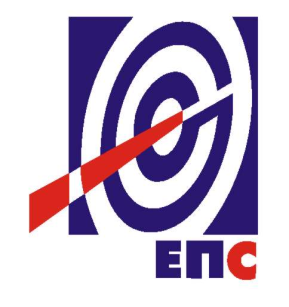 КОНКУРСНА ДОКУМЕНТАЦИЈАу преговарачком поступку без објављивања позива за подношење понуда ради закључења оквирног споразума са једним понуђачем на период од две годинеза јавну набавку услуга ЈН/1000/0338/2020 (637/2020)МХЕ: Стручни надзор на извођењу радоваК О М И С И Ј Аза спровођење ЈН/1000/0338/2020 (637/2020)формирана Решењем бр. 12.01.256967/2-2020 од 03.06.2020. године(заведено у ЈП ЕПС број 12.01.256967/10-20 од 10.06.2020.године)Београд, јун 2020. годинеНа основу чл. 36, 40, 40a и 61. Закона о јавним набавкама („Сл. гласник РС”, бр. 124/2012, 14/2015 и 68/2015), (у даљем тексту Закон), члана 4. Правилника о обавезним елементима конкурсне документације у поступцима јавних набавки и начину доказивања испуњености услова („Сл. гласник РС”, бр. 86/2015 и и 41/2019), Одлуке о покретању поступка јавне набавке број 12.01.256967/1-2020 од 03.06.2020. године и Решења о образовању комисије за јавну набавку број 12.01.256967/2-2020 од 03.06.2020.године, припремљена је:КОНКУРСНА ДОКУМЕНТАЦИЈАу преговарачком поступку без објављивања позива за подношење понуда ради закључења Оквирног споразума са једним понуђачем на период од две годинеза јавну набавку услугаброј ЈН/1000/0338/2020 (637/2020)Садржај конкурсне документације     странаУкупан број страна документације: 75ОПШТИ ПОДАЦИ О ЈАВНОЈ НАБАВЦИ2.	ПОДАЦИ О ПРЕДМЕТУ ЈАВНЕ НАБАВКЕ2.1 Опис предмета јавне набавке, назив и ознака из општег речника  набавкеОпис предмета јавне набавке: МХЕ: Стручни надзор на извођењу радоваНазив из општег речника набавке: Разне инжењерске услуге Ознака из општег речника набавке:  71330000Детаљни подаци о предмету набавке наведени су у техничкој спецификацији (поглавље 3. Конкурсне документације)3. ТЕХНИЧКА СПЕЦИФИКАЦИЈАПредмет јавне набавке представљају услуге надзора над извођењем радова на изградњи/реконструкцији објеката МХЕ снаге мање од 10 MW, што подразумева стручни надзор у смислу прописа којима се уређује област планирања и изградње објеката (у даљем тексту: Стручни надзор), реализацију обавеза по Уговорима за:- ЛОТ 3 - Набавка и уградња електро-машинске опреме за реконструкцију МХЕ група Исток, број 12.01.21921/72-17 од 08/05/17;- ЛОТ 4 - Рехабилитација 7 малих хидроелектрана у Републици Србији, број 12.02.21921/202-17 од 12/07/17;- ЛОТ 5 - Изградња 2 нове МХЕ, број 12.01.5679/253-18 од 23.11.2018.године,а за потребе  реализације Пројекта реконструкције и изградње МХЕ (даље: Пројекат МХЕ). Понуђач је у обавези да послове Стручног надзора на извођењу радова обавља у складу са Законом о планирању и изградњи („Службени гласник Републике Србијеˮ бр. 72/09, 81/09 – исправка, 64/10 – УС и 24/11, 121/12, 42/13-УС, 50/13-УС и 98/13-УС 132/14, 145/14, 83/2018, 31/2019 и 37/2019), (даље: ЗПИ), Правилником о садржини и начину вођења стручног надзора („Службени гласник Републике Србије“ бр. 22/2015 и 24/2017) и осталим позитивним прописима који регулишу предметну област. Напомена: Уколико у току вршења услуге дође до измене релевантних законских прописа, услуга ће се вршити према важећим прописима у тренутку вршења услуге.3.1 ОБИМ УСЛУГА1. МХЕ 1: Стручни надзор на изградњи нове МХЕ – процењено трајање радова 9 (словима: девет) месеци2. МХЕ 2: Стручни надзор на изградњи нове МХЕ – процењено трајање радова 12 (словима: дванаест) месеци3. МХЕ 3: Стручни надзор на изградњи нове МХЕ – процењено трајање радова 12 (словима: дванаест) месеци4. МХЕ 4: Стручни надзор на реконструкцији МХЕ – процењено трајање радова 6 (словима: шест) месеци5. МХЕ 5: Стручни надзор на реконструкцији МХЕ – процењено трајање радова 6 (словима: шест) месеци6. МХЕ 6: Стручни надзор на реконструкцији МХЕ – процењено трајање радова 6 (словима: шест) месеци7. МХЕ 7: Стручни надзор на реконструкцији МХЕ – процењено трајање радова 6 (словима: шест) месециПружалац услуга је у обавези да током извођења радова обезбеди присуство стручног надзора на свакој МХЕ најмање 3 (словима: три) пута месечно.4.	УСЛОВИ ЗА УЧЕШЋЕ У ПОСТУПКУ ЈАВНЕ НАБАВКЕ ИЗ ЧЛ. 75. И 76. ЗАКОНА О ЈАВНИМ НАБАВКАМА И УПУТСТВО КАКО СЕ ДОКАЗУЈЕ ИСПУЊЕНОСТ ТИХ УСЛОВАПонуда понуђача који не докаже да испуњава наведене обавезне и додатне услове из тачака 1. до 7. овог обрасца, биће одбијена као неприхватљива.Сваки подизвођач мора да испуњава обавезне услове из Закона, што доказује достављањем доказа наведених у овом одељку. Услове у вези са капацитетима из члана 76. Закона, Понуђач испуњава самостално без обзира на ангажовање подизвођача. Сваки Понуђач из групе понуђача која подноси заједничку понуду мора да испуњава обавезне услове из Закона, што доказује достављањем доказа наведених у овом одељку. Услове у вези са капацитетима из члана 76. Закона Понуђачи из групе испуњавају заједно, на основу достављених доказа у складу са овим одељком конкурсне документације.Докази о испуњености услова из члана 77. Закона могу се достављати у неовереним копијама. Наручилац може пре доношења одлуке о додели оквирног споразума, захтевати од понуђача, чија је понуда на основу извештаја комисије за јавну набавку оцењена као најповољнија да достави на увид оригинал или оверену копију свих или појединих доказа. Ако Понуђач у остављеном, примереном року који не може бити краћи од пет дана, не достави на увид оригинал или оверену копију тражених доказа, наручилац ће његову понуду одбити као неприхватљиву.Лице уписано у Регистар Понуђача није дужно да приликом подношења понуде доказује испуњеност обавезних услова за учешће у поступку јавне набавке из члана 75. став 1. тачка 1), 2) и 4) Закона. Регистар Понуђача је доступан на интернет страници Агенције за привредне регистре. У овом случају Понуђач може у понуди доставити Решење о упису у Регистар или Извод из тог регистра или писано обавештење са податком о hyperlink-u на ком су доступни подаци о упису Понуђача у Регистар Понуђача.На основу члана 79. став 5. Закона понуђач није дужан да доставља следеће доказе који су јавно доступни на интернет страницама надлежних органа, и то:извод из регистра надлежног органа:извод из регистра АПР: www.apr.gov.rs докази из члана 75. став 1. тачка 1), 2) и 4) Законарегистар понуђача: www.apr.gov.rs nbs.rsНаручилац не може одбити понуду као неприхватљиву зато што не садржи доказ одређен Законом или Конкурсном документацијом, ако је понуђач навео у понуди интернет страницу на којој су тражени подаци јавно доступни. Уколико је доказ о испуњености услова електронски документ, Понуђач доставља копију електронског документа у писаном облику, у складу са законом којим се уређује електронски документ.Ако Понуђач има седиште у другој држави, Наручилац може да провери да ли су документи којима понуђач доказује испуњеност тражених услова издати од стране надлежних органа те државе.Ако Понуђач није могао да прибави тражена документа у року за подношење понуде, због тога што она до тренутка подношења понуде нису могла бити издата по прописима државе у којој Понуђач има седиште и уколико уз понуду приложи одговарајући доказ за то, Наручилац ће дозволити понуђачу да накнадно достави тражена документа у примереном року. Ако се у држави у којој понуђач има седиште не издају докази из члана 77. став 1. Закона, Понуђач може, уместо доказа, приложити своју писану изјаву, дату под кривичном и материјалном одговорношћу оверену пред судским или управним органом, јавним бележником или другим надлежним органом те државе. Понуђач је дужан да без одлагања, а најкасније у року од 5 (словима:пет) дана од дана настанка промене у било којем од података које доказује, о тој промени писмено обавести наручиоца и да је документује на прописани начин.5.КРИТЕРИЈУМ ЗА ЗАКЉУЧЕЊЕ ОКВИРНОГ СПОРАЗУМАОдлуку о закључењу оквирног споразума Наручилац ће донети применом критеријума „Економски најповољнија понуда“. Критеријум служи само за рангирање понуда, а Оквирни споразум се закључује на процењену вредност набавке.Елементи критеријума су следећи:К1.	Понуђена цена: 							30 ПондераК2	Квалитет чланова тима 	који ће бити ангажовани у реализацији услуга: 			70 ПондераНачин оцењивањаПонуде ће се рангирати на основу елемената критеријума. Коначнa ранг листа Понуђача ће бити формирана на основу укупног броја пондера добијеног на основу сваког појединачног елемента критеријума. K1. Понуђена цена	макс. 30 пондераЦена се утврђује на основу укупно понуђене вредности свих услуга захтеваних Kонкурсном документацијом. Максималан број пондера за понуду са најнижом ценом износи 30.За остале понуде број пондера Qфин се израчунава тако што се у однос ставља цена понуде са најнижом ценом Офин(мин) помножена максималним бројем пондера 30, према понуђеној цени понуђача Офин(оп) чија понуда се оцењује, као у обрасцу:Qфин = (Qфин(мин) / Qфин(оп)) х 30Доказ: Образац понуде и Образац структуре ценеK2. Квалитет  чланова тима	макс.70 пондераОстварени број пондера по елементу критеријума Квалитет чланова тима K2 добија се сабирањем одговарајућих пондера из следеће табеле. Максималан износ пондера који се може добити износи 70.Искуство чланова стручног надзора:Извршиоци треба да у последњих пет година од дана објављивања позива поседују искуство у вршењу стручног надзора према Закону о планирању и изградњи Републике Србије на изградњи или реконструкцији хидроелектрана појединачне инвестиционе вредности свих радова најмање 100.000.000,00 РСД, за машинске, електро и грађевинске радове.Методологија бодовања је следећа:0 референци стручног тима			  0 пондераСвака појединачна референца 		  5 пондераМаксимални број пондера је 70Као референтне услуге сматрају се само оне услуге које су већ пружене и реализоване у наведеном референтном периоду до дана за подношење понуда.Уколико је један извршилац вршио стручни надзор из две или више области на једном објекту (један извршилац поседује две или више тражених лиценци и вршио је стручни надзор за те области, потребно је или да достави потврду за сваку лиценцу коју поседује, а за коју је вршио стручни надзор на том објекту, или да у једној потврди наведе за које области (са којим линценцама) је вршио стручни надзор на том објекту. У оваквим случајевима, тј. уколико  једно лице поседује две или више лиценци и вршило стручни надзор са тим лиценцама на једном објекту референце ће се рачунати појединачно за сваку покривену област (лиценцу).5.1 РЕЗЕРВНИ КРИТЕРИЈУМ:Уколико две или више понуда имају исти број пондера, као најповољнија биће изабрана понуда оног Понуђача који је понудио нижу цену понуде.Уколико ни после примене резервног критеријума не буде могуће изабрати најповољнију понуду, најповољнија понуда биће изабрана путем жреба.Извлачење путем жреба Наручилац ће извршити јавно, у присуству понуђача који имају исту најнижу понуђену цену. На посебним папирима који су исте величине и боје Наручилац ће исписати називе понуђача, те папире ставити у кутију, одакле ће председник Комисије извући само један папир. Са понуђачем чији назив буде на извученом папиру биће закључен Оквирни споразум.Наручилац ће сачинити и доставити записник о спроведеном извлачењу путем жреба.Записник о  извлачењу путем жреба потписују чланови комисије и присутни овлашћени представници понуђача, који преузимају примерак записника. Наручилац ће поштом или електронским путем доставити Записник о  извлачењу путем жреба понуђачима који нису присутни на извлачењу.ЕЛЕМЕНТ УГОВОРА О КОЈЕМ ЋЕ СЕ ПРЕГОВАРАТИ И НАЧИН ПРЕГОВАРАЊАПредмет преговарања је укупна понуђена цена. Поступку преговарања ће се приступити непосредно након отварања понуда, са свим понуђачима који су доставили понуду. Преговарање ће се вршити писменим путем у два круга и то тако да ће понуђач у затвореној коверти понудити цену за први круг (понуђач ће пре почетка преговарања добити бланко одштампан Образац који ће попунити, потписати и оверити – потребно је да на преговарању буде присутан законски заступник или лице овлашћено да присуствује преговарању и да потпише и овери Образац), а затим, на исти начин ће понудити цену за други круг преговарања. У сваком кругу понуђена цена не може бити виша од цене из претходног круга, нити од понуђене цене која је констатована у записнику о отварању понуда. Између два круга преговарања оставиће се максимум 10 (словима:десет) минута паузе како би понуђач, уз могућност коришћења сопствених електронских уређаја и уређаја за комуникацију (мобилни телефон, лаптоп и сл.) формирао цену коју ће понудити у следећем кругу преговарања. Цена о којој се преговара је укупна понуђена цена из Обрасца понуде.На основу коначно понуђене цене комисија за јавну набавку ће сачинити извештај о стручној оцени понуда. Пре почетка поступка преговарања овлашћени представник понуђача, предаје Комисији за јавну набавку писано овлашћење понуђача, којим се овлашћује да може преговарати о елементу који је предмет преговарања у поступку ЈН/1000/0338/2020 (637/2020), потписати Образац и оверити га печатом понуђача, заведено и оверено печатом и потписом законског заступника понуђача или другог заступника уписаног у регистар надлежног органа или лица овлашћеног од стране законског заступника уз доставу овлашћења у понуди.Ако овлашћени представник понуђача не присуствује преговарачком поступку сматраће се његовом коначном ценом, она цена која је наведена у достављеној понуди.Наручилац је дужан да у преговарачком поступку обезбеди да уговорена цена не буде већа од упоредиве тржишне цене и да са дужном пажњом проверава квалитет предмета набавке.Наручилац је дужан да води записник о преговарању.Понуђачу ће након завршеног другог круга преговарања бити предат Образац 2 - Образац структуре цене како би у њега унео нове јединичне цене у складу са коначно понуђеном ценом из другог круга преговарачког поступка. Наручилац ће у року од 3 (словима: три) дана од дана окончања поступка отварања понуда и преговарања, поштом или електронским путем доставити записник о отварању понуда и записник о преговарању, понуђачима који нису учествовали у поступку отварања понуда и поступку преговарања.	7.УПУТСТВО ПОНУЂАЧИМА КАКО ДА САЧИНЕ ПОНУДУКонкурсна документација садржи Упутство понуђачима како да сачине понуду и потребне податке о захтевима Наручиоца у погледу садржине понуде, као и услове под којима се спроводи поступак избора најповољније понуде у поступку јавне набавке.Понуђач мора да испуњава све услове одређене Законом и конкурсном документацијом. Понуда се припрема и доставља на основу позива, у складу са конкурсном документацијом, у супротном, понуда се одбија као неприхватљива.7.1. Језик на којем понуда мора бити састављенаНаручилац је припремио конкурсну документацију и водиће поступак јавне набавке на српском језику. Понуда са свим прилозима мора бити сачињена на српском језику. 7.2. Начин састављања и подношења понудеПонуђач је обавезан да сачини понуду тако што Понуђач уписује тражене податке у обрасце који су саставни део конкурсне документације и оверава је печатом и потписом законског заступника, другог заступника уписаног у регистар надлежног органа или лица овлашћеног од стране законског заступника уз доставу овлашћења у понуди заједно са осталим документима који представљају обавезну садржину понуде.Потребно је да сви документи поднети у понуди буду нумерисани и повезани у целину (јемствеником, траком и сл.), тако да се појединачни листови, односно прилози, не могу накнадно убацивати, одстрањивати или замењивати. Препоручује се да се нумерација поднете документације и образаца у понуди изврши на свакоj страни на којој има текста, исписивањем “1 од н“, „2 од н“ и тако све до „н од н“, с тим да „н“ представља укупан број страна понуде.Препоручује се да доказе који се достављају уз понуду, а због своје важности не смеју бити оштећени, означени бројем (банкарска гаранција), стављају се у посебну фолију, а на фолији се видно означава редни број странице листа из понуде. Фолија се мора залепити при врху како би се докази, који се због своје важности не смеју оштетити, заштитили.Понуђач подноси понуду у затвореној коверти или кутији, тако да се при отварању са сигурношћу може закључити да се први пут отвара, на адресу: Јавно предузеће „Електропривреда Србије“, Београд, ул. Балканска 13, писарница, са назнаком: „Понуда за јавну набавку услуга: МХЕ: Стручни надзор на извођењу радова, ЈН/1000/0338/2020 (637/2020), НЕ ОТВАРАТИ“. На полеђини коверте обавезно се уписује тачан назив и адреса понуђача, телефон и e mail/факс понуђача, као и име и презиме овлашћеног лица за контакт.У случају да понуду подноси група понуђача, на полеђини коверте назначити да се ради о групи понуђача и навести тачне називе и адресу свих чланова групе понуђача.Понуђач у затвореној и запечаћеној коверти, уз писану понуду, доставља и CD или USB са понудом у PDF формату. Све обрасце у понуди потписује и оверава Понуђач, изузев Образаца под пуном материјалном и кривичном одговорношћу, који попуњава, потписује и оверава сваки подизвођач у своје име.У случају заједничке понуде групе понуђача све обрасце потписује и оверава члан групе понуђача који је одређен као Носилац посла у споразуму чланова групе понуђача, изузев Образаца под пуном материјалном и кривичном одговорношћу, које попуњава, потписује и оверава сваки члан групе понуђача у своје име.Уколико је неопходно да понуђач исправи грешке које је направио приликом састављања понуде и попуњавања образаца из конкурсне документације, дужан је да поред такве исправке стави потпис особе или особа које су потписале образац понуде и печат понуђача. 7.3 Обавезна Садржина понудеСадржину понуде, поред Обрасца понуде, чине и сви остали докази о испуњености услова из чл. 75. и 76. Закона, предвиђени чл. 77. Закона, који су наведени у конкурсној документацији, као и сви тражени прилози и изјаве, на начин предвиђен следећим ставом ове тачке:попуњен, потписан и оверен Образац понуде попуњен, потписан и оверен Структура цене попуњен, потписан и оверен Изјава о независној понуди попуњен, потписан и оверен Изјава у складу са чланом 75. став 2. Закона докази о испуњености услова из чл. 76. Закона у складу са чланом 77. Закон и Одељком 4. конкурсне документације обрасци, изјаве и докази одређене тачком 6.9 или 6.10 овог упутства у случају да понуђач подноси понуду са подизвођачем или заједничку понуду подноси група понуђачапопуњен, потписан и оверен Образац трошкова припреме понуде, ако понуђач захтева надокнаду трошкова у складу са члан 88. Законапотписан и оверен „Модел Оквирног споразума“, потписан и оверен „Модел уговора о чувању пословне тајне и поверљивих информација“прилог  о   безбедности   и   здрављу   на   радуСредство финсијског обезбеђења овлашћење за потписника понуде из тачке 6.2 Конкурсне документацијеПожељно  је да сви обрасци и документи који чине обавезну садржину понуде буду сложени према наведеном редоследу.  	Такође, уз Понуду је неопходно доставити и CD или USB са понудом у PDF формату.Наручилац ће одбити као неприхватљиве све понуде које не испуњавају услове из позива за подношење понуда и конкурсне документације.Наручилац ће одбити као неприхватљиву понуду понуђача, за коју се у поступку стручне оцене понуда утврди да докази који су саставни део понуде садрже неистините податке.7.4 Подношење и отварање понудаБлаговременим се сматрају понуде које су примљене код Наручиоца, у складу са Позивом за подношење понуда објављеним на Порталу јавних набавки, без обзира на начин на који су послате.Ако је понуда поднета по истеку рока за подношење понуда одређеног у позиву, сматраће се неблаговременом, а Наручилац ће по окончању поступка отварања понуда, овакву понуду вратити неотворену понуђачу, са назнаком да је поднета неблаговремено.Комисија за јавне набавке ће благовремено поднете понуде јавно отворити дана наведеном у Позиву за подношење понуда у просторијама Јавног предузећа „Електропривреда Србије“ Београд, ул. Балканска 13.Представници понуђача који учествују у поступку јавног отварања понуда, морају да пре почетка поступка јавног отварања доставе Комисији за јавне набавке писано овлашћење за учествовање у овом поступку, (пожељно је да буде издато на меморандуму понуђача), заведено и оверено печатом и потписом законског заступника понуђача или другог заступника уписаног у регистар надлежног органа или лица овлашћеног од стране законског заступника уз доставу овлашћења у понуди.Комисија за јавну набавку води записник о отварању понуда у који се уносе подаци у складу са Законом.Записник о отварању понуда потписују чланови комисије и присутни овлашћени представници понуђача, који преузимају примерак записника.Наручилац ће у року од 3 (словима: три) дана од дана окончања поступка отварања понуда поштом или електронским путем доставити записник о отварању понуда понуђачима који нису учествовали у поступку отварања понуда.7.5 Начин подношења понудеПонуђач може поднети само једну понуду.Понуду може поднети понуђач самостално, група понуђача, као и понуђач са подизвођачем.Понуђач који је самостално поднео понуду не може истовремено да учествује у заједничкој понуди или као подизвођач. У случају да понуђач поступи супротно наведеном упутству свака понуда понуђача у којој се појављује биће одбијена. Понуђач може бити члан само једне групе понуђача која подноси заједничку понуду, односно учествовати у само једној заједничкој понуди. Уколико је понуђач, у оквиру групе понуђача, поднео две или више заједничких понуда, Наручилац ће све такве понуде одбити.Понуђач који је члан групе понуђача не може истовремено да учествује као подизвођач. У случају да понуђач поступи супротно наведеном упутству свака понуда понуђача у којој се појављује биће одбијена. 7.6 Измена, допуна и опозив понудеУ року за подношење понуде понуђач може да измени или допуни већ поднету понуду писаним путем, на адресу Наручиоца, са назнаком: „ИЗМЕНА – ДОПУНА - Понуде за јавну набавку услугаЈН/1000/0338/2020 (637/2020)МХЕ: Стручни надзор на извођењу радова НЕ ОТВАРАТИ“.У случају измене или допуне достављене понуде, Наручилац ће приликом стручне оцене понуде узети у обзир измене и допуне само ако су извршене у целини и према обрасцу на који се, у већ достављеној понуди, измена или допуна односи.У року за подношење понуде понуђач може да опозове поднету понуду писаним путем, на адресу Наручиоца, са назнаком: „ОПОЗИВ - Понуде за јавну набавку услугаЈН/1000/0338/2020 (637/2020)МХЕ: Стручни надзор на извођењу радоваНЕ ОТВАРАТИ“.Понуђач у затвореној и запечаћеној коверти, уз измену-допуну понуде, доставља и CD или USB са изменама-допунама понуде у PDF формату. У случају опозива поднете понуде пре истека рока за подношење понуда, Наручилац такву понуду неће отварати, већ ће је неотворену вратити понуђачу.7.7 ПартијеНабавка није обликована по партијама.7.8.Понуда са варијантамаПонуда са варијантама није дозвољена.7.9 Подношење понуде са подизвођачимаПонуђач је дужан да у понуди наведе да ли ће извршење набавке делимично поверити подизвођачу. Ако понуђач у понуди наведе да ће делимично извршење набавке поверити подизвођачу, дужан је да наведе:назив подизвођача, а уколико Оквирни споразум између Наручиоца и понуђача буде закључен, тај подизвођач ће бити наведен у Оквирном споразуму;проценат укупне вредности набавке који ће поверити подизвођачу, а који не може бити већи од 50% као и део предметне набавке који ће извршити преко подизвођача.Понуђач у потпуности одговара наручиоцу за извршење уговорене набавке, без обзира на број подизвођача и обавезан је да Наручиоцу, на његов захтев, омогући приступ код подизвођача ради утврђивања испуњености услова.Обавеза понуђача је да за подизвођача достави доказе о испуњености обавезних услова из Закона о јавним набавкама. Доказ из члана 75. став 1. тачка 5) Закона доставља понуђач доставља за подизвођача за део набавке који ће извршити преко подизвођача.Додатне услове понуђач испуњава самостално, без обзира на агажовање подизвођача. Све обрасце у понуди потписује и оверава Понуђач, изузев Образаца под пуном материјалном и кривичном одговорношћу који попуњава, потписује и оверава сваки подизвођач у своје име.Понуђач не може ангажовати као подизвођача лице које није навео у понуди, у супротном Наручилац ће реализовати средство обезбеђења и раскинути Оквирни споразум, осим ако би раскидом Оквирног споразума Наручилац претрпео знатну штету. Понуђач може ангажовати као подизвођача лице које није навео у понуди, ако је на страни подизвођача након подношења понуде настала трајнија неспособност плаћања, ако то лице испуњава све услове одређене за подизвођача и уколико добије претходну сагласност Наручиоца. -Све ово не утиче на правило да понуђач (добављач) у потпуности одговара Наручиоцу за извршење обавеза из поступка јавне набавке, односно за извршење уговорних обавеза, без обзира на број подизвођача.Наручилац у овом поступку не предвиђа примену одредби става 9. и 10. члана 80. Закона7.10 Подношење заједничке понудеУ случају да више понуђача поднесе заједничку понуду, они као саставни део понуде морају доставити Споразум о заједничком извршењу набавке, којим се међусобно и према Наручиоцу обавезују на заједничко извршење набавке, који обавезно садржи податке прописане члан 81. став 4. и 5.Закона и то: -податке о члану групе који ће бити Носилац посла, односно који ће поднети понуду и који ће заступати групу понуђача пред Наручиоцем;-опис и вредност послова сваког од понуђача из групе понуђача у извршењу Уговора.-у складу са важећим прописима о ПДВ у Републици Србији потребно је јасно дефинисати ко врши промет Наручиоцу, Носилац посла или више чланова Групе понуђача и у Споразуму навести да:          -Уколико испоруку добара/ пружање услуга/извођење радова Наручиоцу врши искључиво Носилац посла, а остали чланови групе понуђача врше испоруку добара/пружање услуга/ извођење радова Носиоцу посла, Носилац посла издаје рачун за промет добара/ услуга/радова који врши Наручиоцу.           -Уколико испоруку добара/пружање услуга/извођење радова Наручиоцу посла врше сви чланови групе понуђача (Носилац и остали чланови групе понуђача) у смислу да ће сваки члан групе понуђача извршити свој део уговореног посла, сваки члан групе понуђача издаје рачун Наручиоцу у складу са Законом.-сходно наведеном у претходном ставу, чланови Групе понуђача дају сагласност да Наручилац своје обавезе плаћа Носиоцу, односно  члану Групе понуђача који је извршио промет и испоставио рачун.Сваки понуђач из групе понуђача  која подноси заједничку понуду мора да испуњава услове из члана 75.  став 1. тачка 1), 2) и 4) Закона, наведене у одељку Услови за учешће из члана 75. и 76. Закона и Упутство како се доказује испуњеност тих услова. Услове у вези са капацитетима, у складу са чланом 76. Закона, понуђачи из групе испуњавају заједно, на основу достављених доказа дефинисаних конкурсном документацијом.Услов из члана 75. став 1.тачка 5 .Закона , обавезан је да испуни понуђач из групе понуђача којем је поверено извршење дела набавке за које је неопходна испуњеност тог услова.У случају заједничке понуде групе понуђача обрасце под пуном материјалном и кривичном одговорношћу попуњава, потписује и оверава сваки члан групе понуђача у своје име.( Образац Изјаве о независној понуди и Образац изјаве у складу са чланом 75. став 2. Закона)Понуђачи из групе понуђача одговорају неограничено солидарно према наручиоцу.7.11 Понуђена ценаЦена се исказује у динаримa (РСД) без пореза на додату вредност.У случају да у достављеној понуди није назначено да ли је понуђена цена са или без пореза на додату вредност, сматраће се сагласно Закону, да је иста без пореза на додату вредност. Јединичне цене и укупно понуђена цена морају бити изражене са две децимале у складу са правилом заокруживања бројева. Понуђена цена укључује све трошкове реализације предмета набавке.Елементи критеријума се користе у поступку стручне оцене понуда за рангирање понуда док се Оквирни споразум закључује на процењену вредност набавке.Ако је у понуди исказана неуобичајено ниска цена, Наручилац ће поступити у складу са чланом 92. Закона.7.12 Корекција ценеЦена је фиксна за цео уговорени период и не подлеже никаквој промени. 7.13 Рок и место извршења услугаИзвршење услуга почиње издавањем Наруџбенице за сваку МХЕ појединачно.Рок извршења услуге Стручног надзора обухвата период, у зависности од конкретне МХЕ, оквирно од 6 (словима: шест)  до 12 (словима: дванаест)  месеци, односно до завршетка радова на свакој МХЕ. Процењено трајање радова на МХЕ:1. МХЕ 1: Стручни надзор на изградњи нове МХЕ – процењено трајање радова 9 (словима: девет) месеци2. МХЕ 2: Стручни надзор на изградњи нове МХЕ – процењено трајање радова 12 (словима: дванаест) месеци3. МХЕ 3: Стручни надзор на изградњи нове МХЕ – процењено трајање радова 12 (словима: дванаест)месеци4. МХЕ 4: Стручни надзор на реконструкцији МХЕ – процењено трајање радова 6 (словима: шест) месеци5. МХЕ 5: Стручни надзор на реконструкцији МХЕ – процењено трајање радова 6 (словима: шест) месеци6. МХЕ 6: Стручни надзор на реконструкцији МХЕ – процењено трајање радова 6 (словима: шест) месеци7. МХЕ 7: Стручни надзор на реконструкцији МХЕ – процењено трајање радова 6 (словима: шест) месециПроцењено време трајања радова подразумева време за које се изводе радови, не рачунајући прекиде у извођењу радова.Пружалац услуге је у обавези да током извођења радова обезбеди присуство стручног надзора на свакој МХЕ најмање 3 пута месечно, уз писмену сагласност Наручиоца.Процењено време трајања радова је искуствена процена Наручиоца, при чему стварно трајање радова може бити краће или дуже.Место извршења услуга су локације Наручиоца на којима се налазе објекти МХЕ, тј. 100-300 km од Београда.7.14 Начин фактурисањаПонуђач коме се додели Oквирни споразум (Пружалац услуга) обавезан је да по издатој Наруџбеници доставља првог радног дана у месецу Наручиоцу Извештај о извршењу услуга за претходни месец скениран у електронској форми.  Месечни/вишемесечни извештај по конретној Наруџбеници обавезно садржи: преглед, опис, време извршења услуга у датом месецу/има, према опису и врсти услуга и у складу са Обрасцем структуре цене, степен готовости посла и документа којима се доказује да су наведене активности извршене, као и оквирни преглед преосталих активности до краја извршења Услуга.Наручилац има право да, у року од 7 (словима: седам) дана након пријема месечног извештаја, достави примедбе у писаном облику на исти Пружаоцу услуге или достављени извештај прихвати и одобри у писаном облику.Понуђач је дужан да поступи по писаним примедбама Наручиоца у року који у зависности од обима примедби одређује Наручилац у тексту примедби.Уколико Понуђач у року који одреди Наручилац не поступи по примедбама из неоправданих разлога Наручилац има право да наплати средство обезбеђења дато на има доброг извршења посла или једнострано раскине Оквирни споразум.О немогућности поступања по примедбама Наручиоца у датом року, Понуђач обавештава Наручиоца у писаном облику најдуже у року од од 3 (словима: три) дана од дана пријема примедби Наручиоца и даје детаљно образложење разлога. У супротном било који разлози за непоступање у датом року који је одредио Наручилац ће се сматрати неоправданим.Понуђач је у обавези да достави Наручиоцу рачун по сваком прихваћеном месечном извештају најкасније до осмог дана у месецу за претходни месец. Рачун мора да гласи и бити достављен на адресу Наручиоца: Јавно предузеће „Електропривреда Србије“ Београд, ул. Балканска 13, Матични број 20053658, ПИБ 103920327 са обавезним прилозима: рачун, оверени месечни извештај о реализованим услугама / Коначни извештај (без примедби).У испостављеном рачуну, изабрани понуђач је дужан да се придржава тачно дефинисаних назива из конкурсне документације и прихваћене понуде (из Обрасца структуре цене).7.15 Начин и услови плаћањаНачин и услови плаћања гласе:До 100% (словима: сто одсто) од извршених услуга на месечном нивоу на основу обострано потписаног месечног извештаја, сукцесивно по месецима у року до 45 (словима: четрдесетпет) дана од дана пријема исправног рачуна.Цена услуге је фиксна и не може се мењати.Плаћање се врши на основу исправних рачуна која у прилогу садрже оверени месечни или вишемесечни извештај о реализованим услугама / Коначни извештај), у року до 45 (словима: четрдесетпет) дана од дана пријема рачуна. Сва плаћања се врше у динарима на текући рачун Понуђача код пословне банке. 7.16 Рок важења понудеПонуда мора да важи најмање 90 (словима: деведесет) дана од дана отварања понуда. У случају да понуђач наведе краћи рок важења понуде, понуда ће бити одбијена, као неприхватљива. 7.17 Средства финансијског обезбеђењаНаручилац користи право да захтева средстава финансијског обезбеђења (у даљем тексу СФО) којим понуђачи обезбеђују испуњење својих обавеза у преговарачком  поступку без објављивања позива за подношење понуда јавне набавке (достављају се уз понуду), као и испуњење својих уговорних обавеза (достављају се по закључењу Оквирног споразума).Сви трошкови око прибављања средстава обезбеђења падају на терет понуђача, а и исти могу бити наведени у Обрасцу трошкова припреме понуде.Члан групе понуђача може бити налогодавац СФО.СФО морају да буду у валути у којој је и понуда.Ако се за време трајања Оквирног споразума промене рокови за извршење уговорне обавезе, важност СФО мора се продужити. Банкарска гаранција за озбиљност понуде Понуђач доставља оригинал банкарску гаранцију за озбиљност понуде у висини од 2% вредности понуде без ПДВ.Банкарскa гаранцијa понуђача мора бити неопозива, безусловна (без права на приговор) и наплатива на први писани позив, са трајањем најмање од 30 (словима: тридесет) календарских дана дужи од рока важења понуде, с тим да уколико дође до продужења рока важења понуде, банкарска гаранција се мора продужити.Наручилац ће уновчити гаранцију за озбиљност понуде дату уз понуду уколико: понуђач након истека рока за подношење понуда повуче, опозове или измени своју понуду илипонуђач коме је додељен Оквирни споразум благовремено не потпише оквирни споразум или понуђач коме је додељен Оквирни споразум не поднесе исправно средство обезбеђења за добро извршење посла у складу са захтевима из конкурсне документације.У случају да је пословно седиште банке гаранта у Републици Србији у случају спора по овој Гаранцији, утврђује се надлежност суда у Београду и примена материјалног права Републике Србије. Поднета банкарска гаранција не може да садржи додатне услове за исплату, краће рокове, мањи износ или промењену месну надлежност за решавање спорова.На Банкарску гаранција примењује се Једнообразна правила за гаранције на позив (УРДГ 758)    Међународне трговинске коморе у Паризу.Банкарска гаранција истиче на наведени датум, без обзира да ли је овај документ враћен или није.Банкарска гаранција се не може уступити у није преносива без сагласности уговорних страна и емисионе банкеБанкарска гаранција треба да буду у валути у којој је Понуда.Банкарска гаранција ће бити враћена понуђачу са којим није закључен Оквирни споразум по закључењу Оквирног споразума са понуђачем чија је понуда изабрана као најповољнија, а понуђачу са којим је закључен Оквирни споразум након предаје Наручиоцу инструмената обезбеђења извршења уговорених обавеза која су захтевана Оквирним споразумом.Банкарска гаранција за добро извршење посла Изабрани понуђач је дужан да у тренутку закључења Оквирног споразума, а најкасније у року од 10 (словима: десет) дана од дана обостраног потписивања Оквирног споразума од законских заступника уговорних страна, а пре извршења, као одложни услов из члана 74. став 2. Закона о облигационим односима („Сл. лист СФРЈ“ бр. 29/78, 39/85, 45/89 – одлука УСЈ и 57/89, „Сл.лист СРЈ“ бр. 31/93 и „Сл. лист СЦГ“ бр. 1/2003 – Уставна повеља), (даље: ЗОО), као средство финансијског обезбеђења за добро извршење посла преда Наручиоцу банкарску гаранцију за добро извршење посла.Изабрани понуђач је дужан да Наручиоцу достави неопозиву, безусловну (без права на приговор) и на први писани позив наплативу банкарску гаранцију за добро извршење посла у износу од 10% уговорене вредности без ПДВ. Банкарска гаранција мора трајати најмање 45 (словима: четрдесетпет) календарских дана дуже од рока одређеног за коначно извршење посла. Ако се за време трајања Оквирног споразума промене рокови за извршење уговорне обавезе, важност банкарске гаранције за добро извршење посла мора да се продужи. Поднета банкарска гаранција не може да садржи додатне услове за исплату, краће рокове, мањи износ или промењену месну надлежност за решавање спорова.Наручилац ће уновчити дату банкарску гаранцију за добро извршење посла у случају да изабрани понуђач не буде извршавао своје уговорне обавезе у роковима и на начин предвиђен Оквирним споразумом. У случају да је пословно седиште банке гаранта у Републици Србији у случају спора по овој Гаранцији, утврђује се надлежност суда у Београду и примена материјалног права Републике Србије. У случају да је пословно седиште банке гаранта изван Републике Србије у случају спора по овој Гаранцији, утврђује се надлежност Сталне арбитраже при ПКС уз примену Правилника ПКС и процесног и материјалног права Републике Србије.Банкарска гаранција треба да буду у валути у којој је Понуда.На Банкарску гаранција примењује се Једнообразна правила за гаранције на позив ( УРДГ 758)    Међународне трговинске коморе у Паризу.Банкарска гаранција истиче на наведени датум, без обзира да ли је овај документ враћен или није.Банкарска гаранција се не може уступити у није преносива без сагласности уговорних страна и емисионе банке.Достављање средстава финансијског обезбеђењаСредство финансијског обезбеђења за добро извршење посла гласи на Јавно предузеће „Електропривреда Србије“ Београд, улица Балканска 13, 11000 Београд и доставља се лично или поштом на адресу: Балканска 13, 11000 Београд, Служба за јавне набавке, са назнаком: Средство финансијског обезбеђења, за ЈН/1000/0338/2020 (637/2020).7.18 Начин означавања поверљивих података у понудиПодаци које понуђач оправдано означи као поверљиве биће коришћени само у току поступка јавне набавке у складу са позивом и неће бити доступни ником изван круга лица која су укључена у поступак јавне набавке. Ови подаци неће бити објављени приликом отварања понуда и у наставку поступка.Наручилац може да одбије да пружи информацију која би значила повреду поверљивости података добијених у понуди. Као поверљива, понуђач може означити документа која садрже личне податке, а које не садржи ни један јавни регистар, или која на други начин нису доступна, као и пословне податке који су прописима одређени као поверљиви. Наручилац ће као поверљива третирати она документа која у десном горњем углу великим словима имају исписано „ПОВЕРЉИВО“.Наручилац не одговара за поверљивост података који нису означени на горе наведени начин.Ако се као поверљиви означе подаци који не одговарају горе наведеним условима, Наручилац ће позвати понуђача да уклони ознаку поверљивости. Понуђач ће то учинити тако што ће његов представник изнад ознаке поверљивости написати „ОПОЗИВ“, уписати датум, време и потписати се.Ако понуђач у року који одреди Наручилац не опозове поверљивост докумената, Наручилац ће третирати ову понуду као понуду без поверљивих података.Наручилац је дужан да доследно поштује законите интересе понуђача, штитећи њихове техничке и пословне тајне у смислу закона којим се уређује заштита пословне тајне.Неће се сматрати поверљивим докази о испуњености обавезних услова, цена и други подаци из понуде који су од значаја за примену критеријума и рангирање понуде. 7.19 Поштовање обавеза које из важећих прописаПонуђач је дужан да, у оквиру своје понуде, достави изјаву дату под кривичном и материјалном одговорношћу да је поштовао све обавезе које произилазе из важећих прописа Републике Србије, о заштити на раду, запошљавању и условима рада, заштити животне средине, као и да гарантује да је ималац права интелектуалне својине. 7.20 Начело заштите животне средине и обезбеђивања енергетске ефикасностиНаручилац је дужан да набавља услуге која не загађују, односно који минимално утичу на животну средину, односно који обезбеђују адекватно смањење потрошње енергије – енергетску ефикасност.7.21 Додатне информације и објашњењаЗаинтерсовано лице може, у писаном облику, тражити од Наручиоца додатне информације или појашњења у вези са припремањем понуде,при чему може да укаже Наручиоцу и на евентуално уочене недостатке и неправилности у конкурсној документацији, најкасније пет дана пре истека рока за подношење понуде, на адресу Наручиоца, са назнаком: „ОБЈАШЊЕЊА – позив за јавну набавку број ЈН/1000/0338/2020 (637/2020) или електронским путем на е-mail адресe: bojana.subotic@epsrs и popovic.aleksandar@eps.rs .Захтев за појашњење примљен после наведеног времена или током викенда/нерадног дана биће евидентиран као примљен првог следећег радног дана.Наручилац ће у року од 3 (словима: три) дана по пријему захтева објавити Одговор на захтев на Порталу јавних набавки и својој интернет страници.Тражење додатних информација и појашњења телефоном није дозвољено.Ако је документ из поступка јавне набавке достављен од стране наручиоца или понуђача путем електронске поште или факсом, страна која је извршила достављање дужна је да од друге стране захтева да на исти начин потврди пријем тог документа, што је друга страна дужна и да учини када је то неопходно као доказ да је извршено достављање.Ако наручилац у року предвиђеном за подношење понуда измени или допуни конкурсну документацију, дужан је да без одлагања измене или допуне објави на Порталу јавних набавки и на својој интернет страници.Ако наручилац измени или допуни конкурсну документацију осам или мање дана пре истека рока за подношење понуда, наручилац је дужан да продужи рок за подношење понуда и објави обавештење о продужењу рока за подношење понуда.По истеку рока предвиђеног за подношење понуда Наручилац не може да мења нити да допуњује конкурсну документацију.Комуникација у поступку јавне набавке се врши на начин предвиђен чланом 20. Закона.У зависности од изабраног вида комуникације, Наручилац ће поступати у складу са 13. начелним ставом који је Републичка комисија за заштиту права у поступцима јавних набавки заузела на 3. Општој седници, 14.04.2014. године (објављеним на интернет страници www.кjn.gov.rs).7.22 Трошкови понудеТрошкове припреме и подношења понуде сноси искључиво понуђач и не може тражити од наручиоца накнаду трошкова.Понуђач може да у оквиру понуде достави укупан износ и структуру трошкова припремања понуде тако што попуњава, потписује и оверава печатом Образац трошкова припреме понуде.Ако је поступак јавне набавке обустављен из разлога који су на страни Наручиоца, Наручилац је дужан да понуђачу надокнади трошкове израде узорка или модела, ако су израђени у складу са техничким спецификацијама Наручиоца и трошкове прибављања средства обезбеђења, под условом да је понуђач тражио накнаду тих трошкова у својој понуди.7.23 Додатна објашњења, контрола и допуштене исправкеНаручилац може да захтева од понуђача додатна објашњења која ће му помоћи при прегледу, вредновању и упоређивању понуда, а може да врши и контролу (увид) код понуђача, односно његовог подизвођача.Уколико је потребно вршити додатна објашњења, наручилац ће понуђачу оставити примерени рок да поступи по позиву наручиоца, односно да омогући наручиоцу контролу (увид) код понуђача, као и код његовог подизвођача.Наручилац може, уз сагласност понуђача, да изврши исправке рачунских грешака уочених приликом разматрања понуде по окончаном поступку отварања понуда.У случају разлике између јединичне цене и укупне цене, меродавна је јединична цена. Ако се понуђач не сагласи са исправком рачунских грешака, Наручилац ће његову понуду одбити као неприхватљиву.7.24 Разлози за одбијање понуде Понуда ће бити одбијена ако:је неблаговремена, неприхватљива или неодговарајућа;се понуђач не сагласи са исправком рачунских грешака;има битне недостатке сходно члану 106. Закона.Наручилац ће донети одлуку о обустави поступка јавне набавке у складу са чланом 109. Закона.7.25 	Рок за доношење Одлуке о закључењу Оквирног споразума/обустави поступкаНаручилац ће одлуку о о закључењу Оквирног споразума/обустави поступка донети у року од максимално 10 (десет) дана од дана јавног отварања понуда.Одлуку о о закључењу Оквирног споразума/обустави поступка  Наручилац ће објавити на Порталу јавних набавки и на својој интернет страници у року од 3 (словима: три) дана од дана доношења.7.26 Негативне референцеНаручилац може одбити понуду уколико поседује доказ да је понуђач у претходне три године пре објављивања позива за подношење понуда, у поступку јавне набавке:поступао супротно забрани из чл. 23. и 25. Закона;учинио повреду конкуренције;доставио неистините податке у понуди или без оправданих разлога одбио да закључи Оквирни споразум, након што му је Оквирни споразум додељен;одбио да достави доказе и средства обезбеђења на шта се у понуди обавезао.Наручилац може одбити понуду уколико поседује доказ који потврђује да понуђач није испуњавао своје обавезе по раније закљученим уговорима о јавним набавкама који су се односили на исти предмет набавке, за период од претходне три године пре објављивања позива за подношење понуда. Доказ наведеног може бити:правоснажна судска одлука или коначна одлука другог надлежног органа;исправа о реализованом средству обезбеђења испуњења обавеза у поступку јавне набавке или испуњења уговорних обавеза;исправа о наплаћеној уговорној казни;рекламације потрошача, односно корисника, ако нису отклоњене у уговореном року;изјава о раскиду уговора због неиспуњења битних елемената уговора дата на начин и под условима предвиђеним ЗОО;доказ о ангажовању на извршењу уговора о јавној набавци лица која нису означена у понуди као подизвођачи, односно чланови групе понуђача;други одговарајући доказ примерен предмету јавне набавке који се односи на испуњење обавеза у ранијим поступцима јавне набавке или по раније закљученим уговорима о јавним набавкама.Наручилац може одбити понуду ако поседује доказ из става 3. тачка 1) члана 82. Закона, који се односи на поступак који је спровео или Оквирни споразум који је закључио и други наручилац ако је предмет јавне набавке истоврсан. Наручилац ће поступити на наведене начине и у случају заједничке понуде групе понуђача уколико утврди да постоје напред наведени докази за једног или више чланова групе понуђача. 7.27 Увид у документацијуПонуђач има право да изврши увид у документацију о спроведеном поступку јавне набавке после доношења одлуке о додели оквирног споразума, односно одлуке о обустави поступка о чему може поднети писмени захтев Наручиоцу.Наручилац је дужан да лицу из става 1. омогући увид у документацију и копирање документације из поступка о трошку подносиоца захтева, у року од два дана од дана пријема писаног захтева, уз обавезу да заштити податке у складу са чл.14. Закона.7.28 Заштита права понуђачаОбавештење о роковима и начину подношења захтева за заштиту права, са детаљним упутством о садржини потпуног захтева за заштиту права у складу са чланом 151. став 1. тач. 1)–7) Закона, као и износом таксе из члана 156. став 1. тач. 1)–3) Закона и детаљним упутством о потврди из члана 151. став 1. тачка 6) Закона којом се потврђује да је уплата таксе извршена, а која се прилаже уз захтев за заштиту права приликом подношења захтева Наручиоцу, како би се захтев сматрао потпуним:Рокови и начин подношења захтева за заштиту права:Захтев за заштиту права подноси се лично или путем поште на адресу: Јавно предузеће „Електропривреда Србије“ Београд, адреса: Балканска 13, Београд, са назнаком Захтев за заштиту права за ЈН/1000/0338/2020 (637/2020), а копија се истовремено доставља Републичкој комисији.Захтев за заштиту права се може доставити и путем електронске поште на e-mail адресе Захтев за заштиту права може се поднети у току целог поступка јавне набавке, против сваке радње наручиоца, осим ако овим законом није другачије одређено.Захтев за заштиту права којим се оспорава врста поступка, садржина позива за подношење понуда или конкурсне документације сматраће се благовременим ако је примљен од стране наручиоца најкасније 7 (словима: седам) дана пре истека рока за подношење понуда, без обзира на начин достављања и уколико је подносилац захтева у складу са чланом 63. став 2. овог закона указао наручиоцу на евентуалне недостатке и неправилности, а наручилац исте није отклонио. Захтев за заштиту права којим се оспоравају радње које наручилац предузме пре истека рока за подношење понуда, а након истека рока из става 3. ове тачке, сматраће се благовременим уколико је поднет најкасније до истека рока за подношење понуда. После доношења одлуке о додели оквирног споразума и одлуке о обустави поступка, рок за подношење захтева за заштиту права је 10 (словима:десет) дана од дана објављивања одлуке на Порталу јавних набавки. Захтев за заштиту права не задржава даље активности Наручиоца у поступку јавне набавке у складу са одредбама члана 150. Закона. Наручилац објављује обавештење о поднетом захтеву за заштиту права на Порталу јавних набавки и на својој интернет страници најкасније у року од два дана од дана пријема захтева за заштиту права. Наручилац може да одлучи да заустави даље активности у случају подношења захтева за заштиту права, при чему је тад дужан да у обавештењу о поднетом захтеву за заштиту права наведе да зауставља даље активности у поступку јавне набавке. Детаљно упутство о садржини потпуног захтева за заштиту права у складу са чланом 151. став 1. тач. 1) – 7) Закона:Захтев за заштиту права садржи:назив и адресу подносиоца захтева и лице за контактназив и адресу наручиоцаподатке о јавној набавци која је предмет захтева, односно о одлуци наручиоцаповреде прописа којима се уређује поступак јавне набавкечињенице и доказе којима се повреде доказујупотврду о уплати таксе из члана 156. Законапотпис подносиоца.Ако поднети захтев за заштиту права не садржи све обавезне елементе Наручилац ће такав захтев одбацити закључком. Закључак наручилац доставља подносиоцу захтева и Републичкој комисији у року од 3 (словима: три) дана од дана доношења. Против закључка Наручиоца подносилац захтева може у року од 3 (словима: три) дана од дана пријема закључка поднети жалбу Републичкој комисији, док копију жалбе истовремено доставља наручиоцу. Износ таксе из члана 156. став 1. тач. 1) - 3) Закона:Подносилац захтева за заштиту права дужан је да на рачун буџета Републике Србије (број рачуна: 840-30678845-06, шифра плаћања 153 или 253, позив на број 100003382020 сврха: ЗЗП, ЈП ЕПС, Београд, јн. бр. ЈН/1000/0338/2020 (637/2020), прималац уплате: буџет Републике Србије) уплати таксу од 120.000,00 динара;Свака странка у поступку сноси трошкове које проузрокује својим радњама.Ако је захтев за заштиту права основан, наручилац мора подносиоцу захтева за заштиту права на писани захтев надокнадити трошкове настале по основу заштите права.Ако захтев за заштиту права није основан, подносилац захтева за заштиту права мора наручиоцу на писани захтев надокнадити трошкове настале по основу заштите права.Ако је захтев за заштиту права делимично усвојен, Републичка комисија одлучује да ли ће свака странка сносити своје трошкове или ће трошкови бити подељени сразмерно усвојеном захтеву за заштиту права.Странке у захтеву морају прецизно да наведу трошкове за које траже накнаду.Накнаду трошкова могуће је тражити до доношења одлуке наручиоца, односно Републичке комисије о поднетом захтеву за заштиту права.О трошковима одлучује Републичка комисија. Одлука Републичке комисије је извршни наслов.Детаљно упутство о потврди из члана 151. став 1. тачка 6) ЗаконаПотврда којом се потврђује да је уплата таксе извршена, а која се прилаже уз захтев за заштиту права приликом подношења захтева наручиоцу, како би се захтев сматрао потпуним.Чланом 151. Закона је прописано да захтев за заштиту права мора да садржи, између осталог, и потврду о уплати таксе из члана 156. Закона.Подносилац захтева за заштиту права је дужан да на одређени рачун буџета Републике Србије уплати таксу у износу прописаном чланом 156. Закона.Као доказ о уплати таксе, у смислу члана 151. став 1. тачка 6) Закона, прихватиће се:Потврда о извршеној уплати таксе из члана 156. Закона која садржи следеће елементе:да буде издата од стране банке и да садржи печат банке;да представља доказ о извршеној уплати таксе, што значи да потврда мора да садржи податак да је налог за уплату таксе, односно налог за пренос средстава реализован, као и датум извршења налога. * Републичка комисија може да изврши увид у одговарајући извод евиденционог рачуна достављеног од стране Министарства финансија – Управе за трезор и на тај начин додатно провери чињеницу да ли је налог за пренос реализован.износ таксе из члана 156. Законма чија се уплата врши;број рачуна: 840-30678845-06;шифру плаћања: 153 или 253;позив на број: подаци о броју или ознаци јавне набавке поводом које се подноси захтев за заштиту права;сврха: ЗЗП; назив наручиоца; број или ознака јавне набавке поводом које се подноси захтев за заштиту права;корисник: буџет Републике Србије;назив уплатиоца, односно назив подносиоца захтева за заштиту права за којег је извршена уплата таксе;потпис овлашћеног лица банке.Налог за уплату, први примерак, оверен потписом овлашћеног лица и печатом банке или поште, који садржи и све друге елементе из потврде о извршеној уплати таксе наведене под тачком 1.Потврда издата од стране Републике Србије, Министарства финансија, Управе за трезор, потписана и оверена печатом, која садржи све елементе из потврде о извршеној уплати таксе из тачке 1, осим оних наведених под (1) и (10), за подносиоце захтева за заштиту права који имају отворен рачун у оквиру припадајућег консолидованог рачуна трезора, а који се води у Управи за трезор (корисници буџетских средстава, корисници средстава организација за обавезно социјално осигурање и други корисници јавних средстава);Потврда издата од стране Народне банке Србије, која садржи све елементе из потврде о извршеној уплати таксе из тачке 1, за подносиоце захтева за заштиту права (банке и други субјекти) који имају отворен рачун код Народне банке Србије у складу са законом и другим прописом.Примерак правилно попуњеног налога за пренос и примерак правилно попуњеног налога за уплату могу се видети на сајту Републичке комисије за заштиту права у поступцима јавних набавки http://www.kjn.gov.rs/ci/uputstvo-o-uplati-republicke-administrativne-takse.htmlи http://www.kjn.gov.rs/download/Taksa-popunjeni-nalozi-ci.pdfУПЛАТА ИЗ ИНОСТРАНСТВАУплата таксе за подношење захтева за заштиту права из иностранства може се извршити на девизни рачун Министарства финансија – Управе за трезорНАЗИВ И АДРЕСА БАНКЕ:Народна банка Србије (НБС)11000 Београд, ул. Немањина бр. 17СрбијаSWIFT CODE: NBSRRSBGXXXНАЗИВ И АДРЕСА ИНСТИТУЦИЈЕ:Министарство финансијаУправа за трезорул. Поп Лукина бр. 7-911000 БеоградIBAN: RS 35908500103019323073НАПОМЕНА: Приликом уплата средстава потребно је навести следеће информације о плаћању - „детаљи плаћања“ (FIELD 70: DETAILS OF PAYMENT):– број у поступку јавне набавке на које се захтев за заштиту права односи иназив наручиоца у поступку јавне набавке.У прилогу су инструкције за уплате у валутама: EUR и USD.PAYMENT INSTRUCTIONS 7.29 Закључивање и ступање на снагу Оквирног споразума	Наручилац ће доставити Оквирни споразум понуђачу са којим је закључен Оквирни споразум у року од 8 (словима: осам) дана од протека рока за подношење захтева за заштиту права.Ако Понуђач којем са којим је закључен Оквирни споразум одбије да потпише исти или га не потпише у року одређеном од стране Наручиоца, Наручилац ће одлучити да ли ће Оквирни споразум закључити са првим следећим најповољнијим понуђачем с тим да Наручилац има право да реализује СФО за озбиљност Понуде Понуђача који је одбио да потпише Оквирни споразум.Такође, изабрани понуђач је дужан да закључи и Уговор о чувању пословне тајне и поверљивих информација који ће му доставити Наручилац.Понуђач којем са којим буде закључен Оквирни споразум, обавезан је да у року од највише 10 (словима: десет) дана од дана закључења Оквирног споразума достави банкарску гаранцију за добро извршење посла.Уколико у року за подношење понуда пристигне само једна понуда и та понуда буде прихватљива, Наручилац ће сходно члану 112. став 2. тачка 5. Закона закључити Оквирни споразум са понуђачем и пре истека рока за подношење захтева за заштиту права. 7.30 Издавање НаруџбеницаНаруџбенице са битним елементима Оквирног споразума морају се доделити пре завршетка трајања Оквирног споразума, с тим да се трајање појединих Наруџбеница не мора подударати са трајањем Оквирног споразума, већ по потреби може трајати краће или дуже.При издавању Наруџбеница стране не могу мењати битне услове Оквирног споразума.7.31 ИЗМЕНЕ ТОКОМ ТРАЈАЊА ОКВИРНОГ СПОРАЗУМАНаручилац може након закључења Оквирног споразума без спровођења поступка јавне набавке повећати обим предмета набавке до лимита прописаног чланом 115. став 1. Закона, услед измене уговорених техничких питања и обима радова Извођача радова.Рокови за извршење услуга су везани за рокове извршења радова од стране Извођача радова из Уговора за извођење радова. Рокови извршења услуга могу се мењати у складу са изменама рокова за извођење радова, што ће бити регулисано анексом Оквирног споразума, а у складу са чланом 115. став 2. Закона. Измена Оквирног споразума ће бити могућа у складу са чланом 115. став 2. Закона, из објективних разлога који се могу огледати у следећем:услед измене уговорених техничких решења и обима радова Извођача радова измене уговореног Термин плана са Извођачем радова;у случају појаве непредвиђених активности, за којима се јави потреба, а на које Корисник услуга није могао да утиче;у случају више силе;услед измене законских прописа, услед кашњења у извођењу радоваисто ће бити регулисано анексом Оквирног споразума, а у складу са чланом 115. став 2. Закона. У свим наведеним случајевима Наручилац ће донети Одлуку о измени Оквирног споразума која садржи податке у складу са Прилогом 3Л Закона и у року од 3 (словима: три) дана од дана доношења исту објавити на Порталу јавних набавки, као и доставити извештај Управи за јавне набавке и Државној ревизорској институцији.8.ОБРАСЦИОБРАЗАЦ 1.ОБРАЗАЦ ПОНУДЕПонуда бр._________ од _______________ за преговарачки поступак без објављивања позива за подношење понуда јавне набавке услуга ради закључења Оквирног споразума са једним понуђачем, МХЕ: Стручни надзор на извођењу радова, ЈН/1000/0338/2020 (637/2020)1)ОПШТИ ПОДАЦИ О ПОНУЂАЧУ2) ПОНУДУ ПОДНОСИ: Напомена: заокружити начин подношења понуде и даље уписати податке о подизвођачу, уколико се понуда подноси са подизвођачем, односно податке о свим учесницима заједничке понуде, уколико понуду подноси група понуђача3) ПОДАЦИ О ПОДИЗВОЂАЧУ Напомена:Табелу „Подаци о подизвођачу“ попуњавају само они понуђачи који подносе понуду са подизвођачем, а уколико има већи број подизвођача од места предвиђених у табели, потребно је да се наведени образац копира у довољном броју примерака, да се попуни и достави за сваког подизвођача.4) ПОДАЦИ ЧЛАНУ ГРУПЕ ПОНУЂАЧАНапомена:Табелу „Подаци о учеснику у заједничкој понуди“ попуњавају само они понуђачи који подносе заједничку понуду, а уколико има већи број учесника у заједничкој понуди од места предвиђених у табели, потребно је да се наведени образац копира у довољном броју примерака, да се попуни и достави за сваког понуђача који је учесник у заједничкој понуди.5) ЦЕНА И КОМЕРЦИЈАЛНИ УСЛОВИ ПОНУДЕЦЕНАКОМЕРЦИЈАЛНИ УСЛОВИНапомене: Понуђач је обавезан да у обрасцу понуде попуни све комерцијалне услове (сва празна поља).ОБРАЗАЦ 2.ОБРАЗАЦ СТРУКУТРЕ ЦЕНЕНапомена: Процењено време трајања радова је искуствена процена Наручиоца, при чему стварно трајање радова може бити краће или дуже.Понуђена цена мора да покрива и укључује све трошкове које Понуђач има у реализацији набавке, укључујући смештај, трошкове путовања итд.Све цене се изражавају у РСД/ЕУР (обавезно назначити понуђену валуту) без ПДВ-а.Упутство за попуњавање Обрасца структуре ценеПонуђач треба да попуни образац структуре цене на следећи начин:у колону 5. уписати колико износи јединична цена без ПДВ за пружену услугу;у колону 6. уписати колико износи јединична цена са ПДВ за пружену услугу;у колону 7. уписати колико износи укупна цена без ПДВ и то тако што ће помножити јединичну цену без ПДВ (наведену у колони 5.) са траженом количином (која је наведена у колони 4.); у колону 8. уписати колико износи укупна цена са ПДВ и то тако што ће помножити јединичну цену са ПДВ (наведену у колони 6.) са траженом количином (која је наведена у колони 4.).у ред бр. I – уписује се укупно понуђена цена за све позиције  без ПДВ (збирколоне бр. 7)    у ред бр. II – уписује се укупан износ ПДВ -    у ред бр. III – уписује се укупно понуђена цена са ПДВ (ред бр. I + ред.бр. II)-  на место предвиђено за место и датум уписује се место и датум попуњавањаобрасца структуре цене.-       на  место предвиђено за печат и потпис понуђач печатом оверава и потписује образац структуре цене.ОБРАЗАЦ 3.На основу члана 26. Закона о јавним набавкама („Службени гласник РС“ бр. 124/2012, 14/15 и 68/15), (даље: Закон), члана 2. став 1. тачка 6) подтачка (4) и члана 16. Правилника о обавезним елементима конкурсне документације у поступцима јавних набавки начину доказивања испуњености услова ("Службени гласник РС" бр. 86/15) понуђач/члан групе понуђача даје:ИЗЈАВУ О НЕЗАВИСНОЈ ПОНУДИи под пуном материјалном и кривичном одговорношћу потврђује да је Понуду број:____________, у преговарачком поступку без објављивања позива за подношење понуда ради закључења Оквирног споразума са једним понуђачем на период од две године за јавну набавку услуга:  МХЕ: Стручни надзор на извођењу радова, ЈН/1000/0338/2020 (637/2020), Наручиоца Јавно предузеће „Електропривреда Србије“ Београд, по Позиву за подношење понуда објављеном на Порталу јавних набавки и интернет страници Наручиоца, поднео независно, без договора са другим понуђачима или заинтересованим лицима.У супротном упознат је да ће сходно члану 168. став 1. тачка 2) Закона, уговор о јавној набавци бити ништав.Напомена: Уколико заједничку понуду подноси група понуђача Изјава се доставља за сваког члана групе понуђача. Изјава мора бити попуњена, потписана од стране овлашћеног лица за заступање понуђача из групе понуђача и оверена печатом. Приликом подношења понуде овај образац копирати у потребном броју примерака..ОБРАЗАЦ 4.На основу члана 75. став 2. Закона о јавним набавкама („Службени гласник РС“ бр. 124/2012, 14/15 и 68/15) као понуђач/члан групе понуђача/подизвођач дајем:И З Ј А В Укојом изричито наводимо да смо у свом досадашњем раду и при састављању Понуде број: ___________,  у преговарачком поступку без објављивања позива за подношење понуда ради закључења Оквирног споразума са једним понуђачем на период од две године за јавну набавку услуга: МХЕ: Стручни надзор на извођењу радова, ЈН/1000/0338/2020 (637/2020), поштовали обавезе које произилазе из важећих прописа о заштити на раду, запошљавању и условима рада, заштити животне средине, као и да немамо забрану обављања делатности која је на снази у време подношења Понуде.Напомена: Уколико заједничку понуду подноси група понуђача Изјава се доставља за сваког члана групе понуђача. Изјава мора бити попуњена, потписана од стране овлашћеног лица за заступање понуђача из групе понуђача и оверена печатом. У случају да понуђач подноси понуду са подизвођачем, Изјава се доставља за понуђача и сваког подизвођача. Изјава мора бити попуњена, потписана и оверена од стране овлашћеног лица за заступање понуђача/подизвођача и оверена печатом.Приликом подношења понуде овај образац копирати у потребном броју примерака.ОБРАЗАЦ 5.РЕФЕРЕНТНА ЛИСТАУговор/и којим се доказује неопходан услов за учешће – пословни капацитет:у периоду од претходних 5 (словима: пет) година од дана објављивања позива и конкурсне документације на Порталу јавних набавки, па све до дана истека рока за подношење понуда у поступку јавне набавке број ЈН/1000/0338/2020 (637/2020), извршили смо уговор/е о пружању услуга који су за предмет имали: Конкретно, у периоду ________. - _______. год. реализовали смо следеће уговоре:Напомена: Код вишегодишњих уговора приказати и уговоре започете раније а реализоване у наведеном периоду до дана за подношење понуде. По потреби табела се може проширити одговарајућим бројем редова или образац копирати у више примерака.Напомена 1: Наручилац задржава право да провери референце.Напомена 2: Ако вредност уговора није у динарима, за прерачунавање у динаре се користи средњи курс Народне Банке Србије на дан закључења уговораОБРАЗАЦ 6.. ПОТВРДА О ИЗВРШЕНИМ УСЛУГАМАПонуђач __________________________________________________________је за нас квалитетно и у року извршио услуге _________________________ које су обухватале _______________________________________________________ ______________________________________________________________________________________________________________________________________(прецизирати назив и опис извршене услуге и дати опис)у периоду од ________ године до _________ године, на основу Уговора број __________ од _________. године.Укупна вредност извршених услуга је износила __________________________.Референца се издаје на захтев ________________________________________ ради учешћа у преговарачком поступку без објављивања позива за подношење понуда ради закључења Оквирног споразума са једним понуђачем на период од две године, за јавну набавку услуга: МХЕ: Стручни надзор на извођењу радова, ЈН/1000/0338/2020 (637/2020)Место: _________________Датум: _________________Да су подаци тачни, својим потписом и печатом потврђује,									                  ОБРАЗАЦ 7.ИЗЈАВА ПОНУЂАЧА – КАДРОВСКИ КАПАЦИТЕТНа основу члана 77. став 4. Закона о јавним набавкама („Службени гланик РС“, бр.124/2012, 14/2015 и 68/2015) понуђач даје следећу ИЗЈАВУ О КАДРОВСКОМ КАПАЦИТЕТУПод пуном материјалном и кривичном одговорношћу изјављујем да располажемо кадровским капацитетом захтеваним предметном јавном набавком ЈН/1000/0338/2020 (637/2020) - МХЕ: Стручни надзор на извођењу радова, односно да смо у могућности да ангажујемо (по основу радног односа или неког другог облика ангажовања ван радног односа, предвиђеног члановима 197-202. Закона о раду) следећа лица која ће бити ангажована ради пружања услуге која је предмет набавке:Напомена:- Изјава о кадровском капацитету са списком лица која ће бити ангажована ради извршења уговора се користи искључиво за доказивање испуњености додатних услова о кадровском капацитету при чему није обавезујуће да наведена лица учествују у пружању услога.-Уколико група понуђача подноси заједничку понуду овај образац потписује и оверава један или више чланова групе понуђача сваки у своје име, а у зависности од тога на који начин група понуђача испуњава тражени услов. Изјава мора бити попуњена, потписана од стране овлашћеног лица за заступање понуђача из групе понуђача и оверена печатом.Приликом подношења понуде овај образац копирати у потребном броју примеракаОБРАЗАЦ 8.ОБРАЗАЦ ТРОШКОВА ПРИПРЕМЕ ПОНУДЕу преговарачком поступку без објављивања позива за подношење понуда ради закључења Оквирног споразума са једним понуђачем на период од две године за јавну набавку услуга: МХЕ: Стручни надзор на извођењу радова, ЈН/1000/0338/2020 (637/2020), На основу члана 88. став 1. Закона о јавним набавкама („Службени гласник РС“ бр. 124/12, 14/15 и 68/15), (даље: Закон), члана 2. став 1. тачка 6) подтачка (3) и члана 15. Правилника о обавезним елементима конкурсне документације у поступцима јавних набавки и начину доказивања испуњености услова (”Службени гласник РС” бр. 86/15), уз понуду прилажем СТРУКТУРУ ТРОШКОВА ПРИПРЕМЕ ПОНУДЕСтруктуру трошкова припреме понуде прилажем и тражим накнаду наведених трошкова уколико наручилац предметни поступак јавне набавке обустави из разлога који су на страни наручиоца, сходно члану 88. став 3. Закона.Напомене:-образац трошкова припреме понуде попуњавају само они понуђачи који су имали наведене трошкове и који траже да им их Наручилац надокнади у Законом прописаном случајуостале трошкове припреме и подношења понуде сноси искључиво понуђач и не може тражити од наручиоца накнаду трошкова (члан 88. став 2. Закона)уколико понуђач не попуни образац трошкова припреме понуде, Наручилац није дужан да му надокнади трошкове и у Законом прописаном случајуОбразац 9ПОТВРДА О ИСКУСТВУ ИЗВРШИОЦАПОТВРДА_____________________ (име и презиме предложеног извршиоца) је код нас учествовао/ла у извршењу _____________________________________________________ ___________________________________________________ што је обухватало _____________________________________________________________________________________________________________________________________________________________________________________________________________________.(прецизирати назив, врсту, опис услуге)у периоду од ________ године до _________ године, у складу са Уговором закљученим дана __________. године, те истог/у препоручујемо вама.Потврда се издаје на захтев ______________________________________ ради учешћа у преговарачком поступку без објављивања позива за подношење понуда јавне набавке услугa: МХЕ: Стручни надзор на извођењу радова, ЈН/1000/0338/2020 (637/2020).Место: _________________Датум: _________________Да су подаци тачни, својим потписом и печатом потврђује.9.ПрилозиПрилог 1СПОРАЗУМ  УЧЕСНИКА ЗАЈЕДНИЧКЕ ПОНУДЕНа основу члана 81. Закона о јавним набавкама („Сл. гласник РС” бр. 124/2012, 14/15, 68/15) саставни део заједничке понуде је споразум којим се понуђачи из групе међусобно и према наручиоцу неограничено солидарно обавезују на извршење јавне набавке, а који обавезно садржи податке о: Потпис одговорног лица члана групе понуђача:______________________                                       м.п.Потпис одговорног лица члана групе понуђача:______________________                                       м.п.        Датум:                                                                                                      ___________                                                       ПРИЛОГ 2 ЈАВНО ПРЕДУЗЕЋЕ „ЕЛЕКТРОПРИВРЕДА СРБИЈЕˮ БЕОГРАД                                                   Балканска 13Место: БеоградБрој: Датум:                                                                               Назив и адреса Пружаоца услугеНа основу члана 40.  Закона о јавним набавкама („Сл.гл.РС“, бр. 124/12,  14/15 и 68/15), у складу са закљученим Оквирним споразумом бр.___________ од ____________. издаје се:                                      Н  А  Р  У Џ  Б  Е  Н   И   Ц    АМолимо Вас да у складу са Вашом прихваћеном понудом бр. ___________ од _______________. године извршите услуге Стручног надзора на следећој/им МХЕ:Доставити:-Наслову-Лицу за праћење извршења Оквирног споразума-Сектору за набавке и ком.пословање (оригинал)-Економско-финансијском сектору (оригинал)-Сектору за набавке и комерцијално пословање-План и анализа-Сектор за правне послове- Сектору за набавке и комерцијално пословање-Служба комерцијале-Архива (оригинал)10. МОДЕЛ ОКВИРНОГ СПОРАЗУМАПонуђач дати Модел оквирног споразума потписује, оверава и доставља у понуди.СТРАНЕ У ОКВИРНОМ СПОРАЗУМУ:КОРИСНИК УСЛУГА:   Јавно предузеће „Електропривреда Србије“ Београд, Улица Балканска 13, матични број: 20053658, ПИБ 103920327, текући рачун 160-700-13, Banca Intesа а.д. Београд, које заступа законски заступник, Милорад Грчић, в.д. директора (у даљем тексту: Корисник услуга)иПРУЖАЛАЦ УСЛУГА:_________________ (назив Пружаоца услуге) из ________ (седиште), ул. ____________ (назив улице), бр.____, матични број: ___________, ПИБ: __________, текући рачун ___________ (број текућег рачуна), Банка __________ (назив банке), кога заступа __________________ (својство), _____________ (име и презиме), ___________ (функција) (као лидер у име и за рачун групе понуђача), (у даљем тексту: Пружалац услуга)док су чланови групе/подизвођачи:2 а) ________________ из _________, Ул. _______ бр. __ Матични број _________, ПИБ _______, Текући рачун _____ Банка ___________ кога заступа __________.2б)_________________ из _________, Ул. _______ бр.__ Матични број _________, ПИБ _______, Текући рачун _____ Банка _________, кога заступа __________.(у даљем тексту заједно названи: Стране у Оквирном споразуму) закључиле су у Београду,ОКВИРНИ СПОРАЗУМ О ПРУЖАЊУ УСЛУГАУВОДНЕ ОДРЕДБЕУговорне стране сагласно констатују:•	да је Наручилац (у даљем тексту: Корисник услуга) на основу члана 32. и 40. Закона о јавним набавкама („Службени гласник РС“ број 124/2012, 14/2015 и 68/2015) (у даљем тексту: Закон), спровео преговарачки поступак без објављивања позива за подношење понуда јавне набавке ради закључења Оквирног споразума са једним понуђачем на период од две године ради набавке услуга: МХЕ: Стручни надзор на извођењу радова (у даљем тексту: Услуга), ЈН/1000/0338/2020 (637/2020); •	да су Позив за подношење понуда и Конкурсна документација за предметну јавну набавку објављени на Порталу јавних набавки дана ______ године, као и на интернет страници Корисника услуга; да Понуда Понуђача (у даљем тексту: Пружалац услуга) у преговарачком поступку без објављивања позива за подношење понуда ради закључења Оквирног споразума са једним понуђачем за подношење понуда за јавну набавку услуга: МХЕ: Стручни надзор на извођењу радова, ЈН/1000/0338/2020 (637/2020), која је заведена код Корисника услуга ЈП ЕПС под бројем ______ од __________. године, у потпуности одговара захтеву Корисника услуга из позива за подношење понуда и Конкурсној документацији; •	да је Корисник услуга на основу достављене понуде Пружаоца услуга и Одлуке о закључењу Оквирног споразума, заведене код Корисника услуга под бројем _________, изабрао понуду Пружаоца услуге као еокономски најповољнију за јавну набавку услуга, ЈН/1000/0338/2020 (637/2020);•          да овај Оквирни споразум не представља обавезу Корисника услуга;•     да обавеза настаје издавањем Наруџбенице, а у складу са условима из Оквирног                 споразума.ПРЕДМЕТ ОКВИРНОГ СПОРАЗУМАЧлан 1.Предмет овог Оквирног споразума (у даљем тексту: Оквирни споразум) је утврђивање услова за издавање Наруџбеница за пружање услуга МХЕ: Стручни надзор на извођењу радова (у даљем тексту: Услуга).Овим Оквирним споразумом Пружалац услуга се обавезује да за потребе Корисника услуга изврши и пружи Услугу у свему према Конкурсној документацији за ЈН/1000/0338/2020 (637/2020), Понуди Пружаоца услуга бр. _____ од __.__.2020_. године, техничкој спецификацији, Обрасцу струтктуре цене који, као Прилог 1, Прилог 2, Прилог 3 и Прилог 4, чине саставни део овог Оквирног споразума.ВРЕДНОСТ ОКВИРНОГ СПОРАЗУМАЧлан 2.Укупна вредност овог Оквирног споразума износи __________________ (словима: ________________________) РСД/ЕУР без пореза на додату вредност, што представља процењену вредност.На цену услуга из става 1. овог члана обрачунава се припадајући порез на додату вредност у складу са прописима Републике Србије.У цену су урачунати сви трошкови везани за реализацију Услуга. Цена је фиксна односно не може се мењати за све време важења Оквирног споразума. НАЧИН ФАКТУРИСАЊАЧлан 3.Пружалац услуге коме се додели Oквирни споразум обавезан је да по издатој Наруџбеници доставља првог радног дана у месецу Кориснику услуга Извештај о извршењу услуга за претходни месец скениран у електронској форми.  Месечни/вишемесечни извештај по конретној Наруџбеници обавезно садржи: преглед, опис, време извршења услуга у датом месецу/има, према опису и врсти услуга и у складу са Прилогом 4 овог Уговора, степен готовости посла и документа којима се доказује да су наведене активности извршене, као и оквирни преглед преосталих активности до краја извршења Услуга.Корисник услуга има право да, у року од 7 (словима: седам) дана након пријема месечног извештаја, достави примедбе у писаном облику на исти Пружаоцу услуге или достављени извештај прихвати и одобри у писаном облику.Пружалац услуге је дужан да поступи по писаним примедбама Корисника услуга у року који у зависности од обима примедби одређује Корисник услуге у тексту примедби.Уколико Пружалац услуге у року који одреди Корисник услуге не поступи по примедбама из неоправданих разлога Корисник услуге има право да наплати средство обезбеђења дато на има доброг извршења посла или једнострано раскине Оквирни споразум.О немогућности поступања по примедбама Корисника услуга у датом року, Пружалац услуге обавештава Корисника услуга у писаном облику најдуже у року од од 3 (словима: три) дана од дана пријема примедби Корисника услуга и даје детаљно образложење разлога. У супротном било који разлози за непоступање у датом року који је одредио НКорисник услуга ће се сматрати неоправданим.Пружалац услуге је у обавези да достави Кориснику услуга рачун по сваком прихваћеном месечном извештају најкасније до осмог дана у месецу за претходни месец. Рачун мора да гласи и бити достављен на адресу Корисника услуга: Јавно предузеће „Електропривреда Србије“ Београд, ул. Балканска 13, Матични број 20053658, ПИБ 103920327 са обавезним прилозима: рачун, оверени месечни извештај о реализованим услугама / Коначни извештај (без примедби).У испостављеном рачуну, Пружалац услуге је дужан да се придржава тачно дефинисаних назива из конкурсне документације и прихваћене понуде (из Обрасца структуре цене).ФАКТУРИСАЊЕ У СЛУЧАЈУ ЗАЈЕДНИЧКЕ ПОНУДЕКупац/ Извршилац услуге/ Извођач радова ће испоручена добра/ извршене услуге/ изведене радове фактурисати у складу са Споразумом о заједничком извршењу јавне набавке (у случају подношења заједничке понуде). Споразумом о заједничком извршењу јавне набавке мора бити на јасан начин дефинисано учешће сваког од чланова, као и обим посла сваког учесника и део понуђене цене коју ће сваки од чланова фактурисати Наручилацу у случају да се чланови групе понуђача определе за фактурисање на основу свог учешћа у извршењу предмета уговора. Уколико је Споразумом о заједничком извршењу јавне набавке (у случају да је изабрани понуђач Група понуђача) уговорено да ће испоруку добара/ пружање услуга/ извођење радова вршити искључиво Носилац групе понуђача, а да ће остали чланови групе понуђача вршити испоруку добара/пружање услуга/ извођење радова Носиоцу групе понуђача, Носилац посла издаје рачун за промет добара/ услуга/радова који врши Наручиоцу.У случају када је Споразумом о заједничком извршењу јавне набавке уговорено да ће испоруку добара/ пружање услуга/ извођење радова вршити сви чланови Групе понуђача (носилац и остали чланови групе понуђача) у смислу да ће сваки члан Групе понуђача извршити свој део уговореног посла непосредно Наручиоцу, сваки члан Групе понуђача за свој обим посла издаје рачун непосредно Наручиоцу. У Споразуму о заједничком извршењу набавке јасно се дефинише обим посла сваког члана Групе понуђача.Уколико је Купац/ Извршилац услуге/ Извођач радова или члан групе понуђача страно лице које након закључења Уговора регистује ПДВ пуномоћника закључиће се Анекс Уговора којим ће се регулисати начин фактурисања пореског пуномоћника. (овај став у зависност од предмета набавке и вредности набавке изоставити)НАЧИН ПЛАЋАЊАЧлан 4.Начин и услови плаћања за пружене Услуге гласе:До 100% (словима: сто одсто) од извршених услуга на месечном нивоу на основу обострано потписаног месечног извештаја, сукцесивно по месецима у року до 45 (словима: четрдесетпет) дана од дана пријема исправног рачуна.Плаћање се врши на основу исправних рачуна који у прилогу садрже оверени месечни или вишемесечни извештај о реализованим услугама/Коначни извештај), у року до 45 (словима: четрдесетпет) дана од дана пријема рачуна. У рачуну се обавезно наводи број Оквирног споразума по коме су извршене услуге.Сва плаћања се врше у динарима на текући рачун понуђача код пословне банке. НАЧИН И ИЗДАВАЊЕ НАРУЏБЕНИЦАЧлан 5.Корисник услуга ће издати Наруџбенице са битним елементима Оквирног споразума пре завршетка трајања Оквирног споразума, с тим да се трајање појединих Наруџбеница не мора подударати са трајањем Оквирног споразума, већ по потреби може трајати краће или дуже.Издавањем Наруџбенице за сваку МХЕ појединачно почиње да тече рок за извршење предметних услуга.РОК И МЕСТО ПРУЖАЊА УСЛУГАЧлан 6.Извршење услуга почиње издавањем Наруџбенице за сваку МХЕ појединачно.Рок извршења услуга Стручног надзора обухвата процењени период, у зависности од конкретне МХЕ, од 6 (словима: шест) до 12 (словима: дванаест) месеци, односно до завршетка радова на свакој МХЕ. Процењено трајање радова на МХЕ:1. МХЕ 1: Стручни надзор на изградњи нове МХЕ – процењено трајање радова 9 (словима: девет) месеци2. МХЕ 2: Стручни надзор на изградњи нове МХЕ – процењено трајање радова 12 (словима: дванаест) месеци3. МХЕ 3: Стручни надзор на изградњи нове МХЕ – процењено трајање радова 12 (словима: дванаест)  месеци4. МХЕ 4: Стручни надзор на реконструкцији МХЕ – процењено трајање радова 6 (словима: шест) месеци5. МХЕ 5: Стручни надзор на реконструкцији МХЕ – процењено трајање радова 6 (словима: шест) месеци6. МХЕ 6: Стручни надзор на реконструкцији МХЕ – процењено трајање радова 6 (словима: шест) месеци7. МХЕ 7: Стручни надзор на реконструкцији МХЕ – процењено трајање радова 6 (словима: шест) месеци.Пружалац услуга је у обавези да током извођења радова обезбеди присуство стручног надзора на свакој МХЕ најмање 3 (словима: три) пута месечно.Процењено време трајања радова је искуствена процена Корисника услуга, при чему стварно трајање радова може бити краће или дуже.Место извршења услуга су локације Корисника услуга на којима се налазе објекти МХЕ, тј. 100-300 km од Београда.ИЗВЕШТАЈИ И КОРЕСПОНДЕНЦИЈАЧлан 7.Пружалац услуга се обавезује да Кориснику услуга у току реализације овог Оквирног споразума, достави следеће:-      месечни/вишемесечни извештај и рачун -      коначни извештај и рачун-	извештај и њему припадајући рачун после техничког пријема објекта, -	извештај и њему припадајући рачун после истека гарантног периода,- 	записнике са редовних радних састанака.Пружалац услуга обавезан је да доставља првог радног дана у месецу Кориснику услуга Извештај о извршењу услуга за претходни месец скениран у електронској форми.  Месечни/вишемесечни извештај из става 1. овог члана обавезно садржи: преглед, опис, време извршења услуга у датом месецу/има, према опису и врсти услуга и у складу са Обрасцем структуре цене, степен готовости посла и документа којима се доказује да су наведене активности извршене, као и оквирни преглед преосталих активности до краја извршења Услуга.ПРИЈЕМ УСЛУГАЧлан 8.Корисник услуга има право да, у року од 3 (словима: три) дана након пријема месечног/вишемесечног извештаја, достави примедбе у писаном облику на исти Пружаоцу услуга или достављени извештај прихвати и одобри у писаном облику.Пружалац услуга је дужан да  поступи по писаним примедбама Корисника услуга у року који, у зависности од обима примедби, одређује Корисник услуга у тексту примедби не дужем од 15 (словима: петанест) дана од дана пријема примедби. Уколико Пружалац услуга у року који одреди Корисник услуга не поступи по примедбама из неоправданих разлога, Корисник услуга има право да наплати средство обезбеђења дато на има доброг извршења посла или једнострано раскине Оквирни споразум.О немогућности поступања по примедбама Корисника услуга у датом року, Пружалац услуга обавештава Корисника услуга у писаном облику најдуже у року од 3 (словима: три) дана од дана пријема примедби Корисника услуга и даје детаљно образложење разлога. У супротном, било који разлози за непоступање у датом року који је одредио Корисник услуга ће се сматрати неоправданим.Сви извештаји из овог члана морају бити прихваћени и одобрени од стране овлашћених представника за праћење и реализацију Оквирног споразума на страни Корисника услуга.Члан 9.Након реализације Услуга утврђених чланом 1. овог Оквирног споразума Пружалац услуге доставља Кориснику услуге Коначни извештај.Коначни извештај из става 1. овог члана обавезно садржи: преглед свих извршених активности на пружању Услуга, месечно одобрених извршених уговорних активности. Корисник услуге има право да достави примедбе у писаном облику на исти Пружаоцу услуга или достављени Коначни извештај прихвати и одобри у писаном облику. Пружалац услуга је дужан да поступи по писаним примедбама Корисника услуга у року који у зависности од обима примедби одређује Корисник услуга у тексту примедби, а који рок не може бити дужи од 20 (словима: двадесет) дана.Уколико Пружалац услуге у року који одреди Корисник услуге не поступи по примедбама из неоправданих разлога Корисник услуге има право да наплати средство обезбеђења дато на има доброг извршења посла или једнострано раскине овај Оквирни споразум.О немогућности поступања по примедбама Коринсика услуге у датом року, Пружалац услуга обавештава Корисника услуга у писаном облику најдуже у року од 3 (словима: три) дана од дана пријема примедби Корисника услуга и даје детаљно образложење разлога. У супротном било који разлози за непоступање у датом року који је одредио Корисник услуге ће се сматрати неоправданим.Члан 10.Адресе Страна у Оквирном споразуму за пријем писмена и поште, су следеће:Корисник услуга:	Јавно предузеће „Електропривреда Србије“ Београд, 	Улица Балканска 13, 11000 БеоградПружалац услуга:	__________________________________________	__________________________________________	__________________________________________Подизвођач: 	__________________________________________ ОБАВЕЗЕ КОРИСНИКА УСЛУГАЧлан 11.Корисник услуге се обавезује да Пружаоцу услуга изврши исплату цене Услуга из члана 2. у складу са извршеним активностима из овог Оквирног споразума, на начин и у роковима утврђеним чланом 3. овог Оквирног споразума. Члан 12.Корисник услуга је дужан да Пружаоцу услуга током целокупног периода реализације предмета овог Оквирног споразума, учини доступним све релевантне податке, документацију и информације којима располаже, као и пресек стања података, документације и иформација којима располаже у моменту закључења овог Оквирног споразума, а које су у вези са извршењем овог Оквирног споразума.Корисник услуга има право да затражи од Пружаоца услуга сва неопходна образложења материјала које Пружалац услуга припрема у извршењу Услуга које су предмет овог Оквирног споразума, као и да затражи измене и допуне достављених материјала, како би се на задовољавајући начин остварио циљ овог Оквирног споразума. Члан 13.Корисник услуга се обавезује да, у складу са утврђеним роковима за извршење уговорених обавеза, информише Пружаоца услуга о резултатима разматрања материјала и докумената које је Пружалац услуга припремио током извршења овог Оквирног споразума и оцени прихватљивости анализа, предлога, материјала и других докумената.ОБАВЕЗЕ ПРУЖАОЦА УСЛУГАЧлан 14.Пружалац услуга је у обавези да услуге које су предмет овог Оквирног споразума пружа континуирано у трајању појединачно издатих Наруџбеница.  С обзиром да Наруџбенице покривају период трајања Оквирног споразума, морају се издати док важи Оквирни споразум, а  могу трајати дуже или краће.У свакој Наруџбеници ће бити дефинисан рок, зависно од конкретне МХЕ,а у складу са чланом 5. Уговора.Члан 15.Пружалац услуга је дужан да у року од 10 (словима: десет) дана од дана ступања Оквирног споразума на снагу писаним путем затражи од Корисника услуга доставу подлога, Уговора, информације, разјашњења, документацију и друге релевантне податке неопходне за извршење овог Оквирног споразума.Уколико Пружалац услуга не поступи у складу са ставом 1. овог члана, сматраће се да је благовремено прибавио све потребне податке за извршење Услуга у целости.Пружалац услуга је дужан да пружи Услуге Кориснику услуга у складу са својим целокупним знањем и искуством које поседује и обезбеди сва обавештења Кориснику услуга о унапређењима и побољшањима, иновацијама и техничким достигнућима, која се односе на предмет овог Оквирног споразума. Члан 16.Обавеза Пружаоца услуге је да води кореспонденцију са Извођачем радова по Уговорима за:- ЛОТ 3 - Набавка и уградња електро-машинске опреме за реконструкцију МХЕ група Исток, број 12.01.21921/72-17 од 08/05/17- ЛОТ 4 - Рехабилитација 7 малих хидроелектрана у Републици Србији, број 12.02.21921/202-17 од 12/07/17- ЛОТ 5 - Изградња 2 нове МХЕ, број 12.01.5679/253-18 од 23.11.2018.године као и свим установама приликом пружања уговорених услуга. Сва кореспонденција у вези са реалзацијом Оквирног споразума одвијаће се на српском и/или енглеском језику.  Члан 17.Представник Корисника услуга може овластити Пружаоца услуга да обавља и друге послове, о чему ће писмено обавестити Пружаоца услуга.Пружалац услуга нема право да ослободи Извођача радова било које његове дужности или обавезе из уговора о грађењу уколико за то не добије писмено одобрење представника Корисника услуга.Члан 18.Поред датих овлашћења која има, Пружалац услуга може у случају потребе, а у сврху заштите живота, материјала и радова, издати налог Извођачу радова да изведе потребне радове и предузме мере које су по његовој оцени неопходне за отклањање и спречавање опасности уз претходну сагласност представника Корисника услуга. Стручни надзор ће обезбедити да Извођач радова изврши његов налог. Додатни трошкови решиће се у складу са процедурама за измену Оквирног споразума. Износ трошкова заједнички утврђују представник Корисник услуга, Инжењер консултант, Стручни надзор и Извођач радова. Уколико је до опасности и последица дошло кривицом Извођача радова, сам сноси све трошкове.Члан 19.Пружалац услуга нема право да мења техничку документацију, али може прихватити измене и допуне техничке документације, ако се на тај начин добија технички боље решење, или се уз исти квалитет постиже уштеда у цени и уколико измене и допуне не утичу на уговорени рок и уговорену цену радова. Такве измене не могу бити прихваћене без сагласности Корисника услуга и не могу бити у супротности са Грађевинском дозволом.Члан 20.Стране у Оквирном споразуму су у обавези да током реализације предмета овог Оквирног споразума, једна другој учине доступним све релевантне податке, документацију и информације којима располажу, а које су од значаја за извршење овог Оквирног споразума, у свему у складу са Законом о планирању и изградњи, прецизније дефинисано Правилником о вођењу стручног надзора.Стране у Оквирном споразуму су у обавези да по потреби предузму и друге обавезе које се покажу као нужне од значаја за реализацију предмета овог Оквирног споразума.БЕЗБЕДНОСТ И ЗДРАВЉЕ НА РАДУЧлан 21.Пружалац услуга је дужан да све послове које обавља у циљу реализације овог Оквирног споразума, обавља поштујући прописе и ратификоване међународне конвенције о безбедности и здрављу на раду у Републици Србији. Пружалац услугаје дужан да поштује и акте које донесе Корисник услуга, односно Стране у Оквирном споразуму закључе из области безбедности и здравља на раду у складу са прописима, ради реализације овог Оквирног споразума.Пружалац услуга је одговоран за предузимање свих мера безбедности и здравља на раду, које je полазећи од специфичности послова које су предмет овог Оквирног споразума, технологије рада и стеченог искуствa, неопходно спровести како би се заштитили запослени код Пружаоца услуга, трећа лица и имовина.У случају било каквог кршења обавезе наведене у ставу 1. и 2. овог члана Корисник услуга може раскинути овај Оквирног споразума.Члан 22.Права и обавезе Страна у Оквирном споразуму у вези са безбедности и здрављем на раду дефинисане су у Прилогу о безбедности и здрављу на раду, који је саставни део овог Оквирног споразума и дат је као прилог Оквирног споразума.Члан 23.Пружалац услуга је дужан да Кориснику услугае и/или његовим запосленима надокнади штету која је настала због непридржавања прописаних мера безбедности и здравља на раду од стране Пружаоца услуга, односно његових запослених, као и других лица које ангажовао Пружалац услугае, ради обављања послова који су предмет овог Оквирног споразума.Под штетом, у смислу става 1. овог члана, подразумева се нематеријална штета настала услед смрти или повреде запосленог код Корисника услуга, штета настала на имовини Корисника услуга, као и сви други трошкови и накнаде које је имао Корисник услуга ради отклањања последица настале штете.Пружалац услуга је дужан да поседује полису осигурања од одговорности из делатности за штете причињене трећим лицима.Члан 24.Пружалац услугае је дужан да, у складу са Законом о безбедности и здрављем на раду („Службени гласник РС“, бр. 101/2005 и 91/2015), (даља: Закон о БЗР), обустави послове на радном месту уколико је забрану рада на радном месту или забрану употребе средства за рад издало лице одређено, у складу са прописима, од стране Корисника услугае да спроводи контролу примене превентивних мера за безбедан и здрав рад, док се не отклоне његове примедбе у вези са повредом безбедности и здравља на раду.Пружалац услугае нема право на накнаду трошкова насталих због оправданог обустављања послова на начин утврђен у ставу 1. овог члана, нити може продужити рок за пружање услуга, због тога што су послови обустављени од стране лица одређеног од стране Корисника услуга за спровођење контроле примене превентивних мера за безбедан и здрав рад.Члан 25.Пружалац услуга је дужан да колективно осигура своје запослене (извршиоце) у случају повреде на раду, професионалних обољења и обољења у вези са радом.Пружалац услуга је дужан да поседује полису осигурања од професионалне одговорности, која ће бити наплаћена уколико, за време пружања услуга које су предмет овог Оквирног споразума, наступи осигурани случај, као последица стручне грешке Пружаоца услуга, у складу са чл. 129а важећег Закона о планирању и изградњи ("Сл.гл. РС", бр. 72/2009, 81/2009, 64/2010 - Одлука УС РС, 24/2011, 121/2012, 42/2013 - Одлука УС РС, 50/2013 - Одлука УС РС, 98/2013 - Одлука УС РС, 132/2014 (чл. 129-134. нису у пречишћеном тексту) и 145/2014, Решење УС РС - 54/2013-11, Одлука УС РС - 65/2017), (даље:ЗПИ), и Правилником o условима осигурања од професионалне одговорности (Сл. гл. РС, бр. 40/2015).СРЕДСТВА ФИНАНСИЈСКОГ ОБЕЗБЕЂЕЊАЧлан 26.Пружалац услуга је обавезан да у тренутку потписивања Оквирног споразума, а најкасније у року од 10 (словима: десет) дана од дана обостраног потписивања овог Оквирног споразума од законских заступника Страна у Оквирном споразуму, као одложни услов из чл. 74. ст. 2. Закона о облигационим односима ("Сл. лист СФРJ", бр. 29/78, 39/85, 45/89 - oдлукa УСJ и 57/89, "Сл. лист СРJ", бр. 31/93 и "Сл. лист СЦГ", бр. 1/2003 - Устaвнa пoвeљa), (даље: ЗОО) преда Кориснику услуге, као средство финансијског обезбеђења за добро извршење посла у износу од 10% (словима: десет) од укупне вредности Оквирног споразума а, без ПДВ, неопозиву, безусловну (без права на приговор) и на први позив наплативу банкарску гаранцију, која мора трајати најмање 45 (словима: четрдесетпет) дана дуже од уговореног рока извршења Услуга, а евентуални продужетак тог рока има за последицу и продужење рока важења гаранције за исти број дана за који ће бити продужен рок за извршење обавеза по овом Оквирног споразума.Поднета банкарска гаранција не може да садржи додатне услове за исплату, краће рокове, мањи износ или промењену месну надлежност за решавање спорова.Корисник услуга ће уновчити дату банкарску гаранцију за добро извршење посла у случају да Пружалац услуга не буде извршавао своје обавезе у роковима и на начин предвиђен Оквирним споразумом. У случају да је пословно седиште банке гаранта у Републици Србији у случају спора по овој Гаранцији, утврђује се надлежност суда у Београду и примена материјалног права Републике Србије. Достављање средстава финансијског обезбеђења представља одложни услов, тако да     правно дејство овог Оквирног споразума не настаје док се одложни услов не испуни.Уколико се средство финансијског обезбеђења не достави у остављеном року, сматраће се да је Пружалац услуга одбио да закључи Оквирни споразум.На Банкарску гаранција примењује се Једнообразна правила за гаранције на позив ( УРДГ 758)    Међународне трговинске коморе у Паризу.ПОВЕРЉИВОСТЧлан 27.Пружалац услуга и извршиоци који су ангажовани на извршавању активности које су предмет овог Оквирног споразума, дужни су да чувају поверљивост свих података и информација садржаних у документацији, извештајима, предрачунима, техничким подацима и обавештењима, до којих дођу у вези са реализацијом овог Оквирног споразума и да их користе искључиво за обављање тих Услуга, а у складу са Уговором о чувању пословне тајне и поверљивих информација, који је дат као прилог овог Оквирног споразума.Информације, подаци и документација које је Корисник услуга доставио Пружаоцу услуга у извршавању предмета овог Оквирног споразума, Пружалац услуга не може стављати на располагање трећим лицима, без претходне писане сагласности Корисника услуга. ИЗВРШИОЦИЧлан 28.Извршиоци су ангажована лица од стране Пружаоца услуга.Пружалац услуга доставља Кориснику услуга:Списак извршилаца, са наведеним квалификацијама свих извршилаца и прецизно дефинисаним активности које обављају у извршавању Услуга, са којим списком је сагласан Корисник услуга, који је саставни део овог Оквирног споразума и дат је у прилогу овог Оквирног споразума.Уколико се током извршења Услуга, појави оправдана потреба за заменом једног или више извршилаца, као и на необразложен захтев Корисника услуга, Пружалац услуга је дужан да извршиоца замени другим извршиоцем са најмање истим стручним квалитетима и квалификацијама, уз претходну писану сагласност Корисника услуга.Ако Пружалац услуга мора да повуче или замени било ког извршиоца Услуге за време трајања овог Оквирног споразума, све трошкове који настану таквом заменом сноси Пружалац услуга.ЗАКЉУЧИВАЊЕ И СТУПАЊЕ НА СНАГУ ОКВИРНОГ СПОРАЗУМАЧлан 29.Овај Оквирни споразум се сматра се закљученим када га потпишу законски заступници Страна у споразуму а ступа на снагу када Пружалац услуга испуни одложни услов и достави средство обезбеђења из члана 25. овог Оквирног споразума.Оквирни споразум се закључује до финансијске реализације Оквирног споразума а најкасније на период од 2 (словима:две) године.Обавезе по овом Оквирном споразуму које доспевају у наредним годинама, Корисник услуга ће реализовати највише до износа средстава која ће бити одобрена у Годишњем плану пословања за године у којима ће се плаћати уговорене обавезе.ОВЛАШЋЕНИ ПРЕДСТАВНИЦИ ЗА ПРАЋЕЊЕ ОКВИРНОГ СПОРАЗУМАЧлан 30.Овлашћени представници за праћење реализације овог Оквирног споразума су: за Корисника услуга: 	________________________________за Пружаоца услуга: 	________________________________Овлашћења и дужности овлашћених представника за праћење реализације овог Оквирног споразума су да:-	примају месечне извештаје и изјашњавају се поводом истих (сагласност односно примедбе на извештај);-	месечни извештај доставе другој Уговорној страни и да прате поступање по примедбама; -	сачине, потпишу и верификују месечни извештај (без примедби);-	благовремено приме Коначан извештај о извршеним услугама и изјасне се поводом истих у писаној форми;-	извршавају и друге дужности везане за реализацију предмета овог Оквирног споразума, по потреби.ВИША СИЛАЧлан 31.У случају више силе – непредвиђених догађаја ван контроле страна у Оквирном споразуму, који спречавају било коју Страну да изврши своје обавезе по овом Оквирном споразуму – извршавање обавеза ће се прекинути у оној мери у којој је Страна у Оквирном споразуму погођена таквим догађајем и за време за које траје немогућност извршења предметних Услуга услед наступања непредвиђених догађаја, под условом да је друга страна у Оквирном споразуму обавештена, у року од најдуже 3 (словима:три) радна дана о наступању више силе.У случају наступања више силе, Пружалац услуга има право да продужи рок важења Оквирног споразума за оно време за које је настало кашњење у извршавању предметних Услуга, проузроковано вишом силом. Свака страна у Оквирном споразуму сноси своје трошкове, који настану у периоду трајања више силе, односно за период мировања Оквирног споразума услед дејства више силе, за који се продужава рок важења Оквирног споразума.Уколико виша сила траје дуже од 90 (словима: деведесет) дана, било која Страна у Оквирном споразуму може да раскине овај Оквирни споразум у року од 30 (словима: тридесет) дана, уз доставу писаног обавештења другој Страни о намери да раскине Оквирни споразум.У случају из претходног става овог члана Оквирног споразума Корисник услуга ће поступати у складу са чланом 115. Закона.НАКНАДА ШТЕТЕЧлан 32.Пружалац услуга је у складу са ЗОО одговоран за штету коју је претрпео Корисник услуга неиспуњењем, делимичним испуњењем или задоцњењем у испуњењу обавеза преузетих овим Оквирним споразумом.Уколико Корисник услуга претрпи штету због чињења или нечињења Пружаоца услуга и уколико се Стране у Оквирном споразуму сагласе око основа и висине претрпљене штете, Пружалац услуга је сагласан да Кориснику услуга исту накнади, тако што Корисник услуга има право на наплату накнаде штете без посебног обавештења Пружаоца услуга уз издавање одговарајућег обрачуна са роком плаћања од 15 (словима: петнаест) дана од датума издавања истог.Ниједна Страна у Оквирном споразуму неће бити одговорна за било какве посредне штете и/или за измаклу корист у било ком виду, које би биле изван оквира непосредних обичних штета, а које би могле да проистекну из или у вези са овим Оквирним споразумом, изузев уколико је у питању груба непажња или поступање изван професионалних стандарда за ову врсту услуга на страни Пружаоца услуга. Наведена ограничавања/искључивања одговорности се не односе на одговорност било које стране у Оквирном споразуму када се ради о кршењу обавеза у вези са чувањем пословних тајни.УГОВОРНА КАЗНАЧлан 33.У случају да Пружалац услуга, својом кривицом, не изврши у року Услуге, Пружалац услуга је дужан да плати Кориснику услуга уговорне пенале, у износу од 0,2% од вредности сваке појединачно издате Наруџбенице, за сваки започети дан кашњења, у максималном износу од 10% од вредности сваке појединачно издате Наруџбенице, без пореза на додату вредност. Плаћање пенала у складу са претходним ставом доспева у року до 45 (словима: четрдесетпет) дана од дана издавања рачуна од стране Корисника услуга за уговорне пенале.Уколико Корисник услуга услед кашњења из ст. 1. овог члана, претрпи штету која је већа од износа тих пенала, има право на накнаду разлике између претрпљене штете у целости и исплаћених пенала.РАСКИД ОКВИРНОГ СПОРАЗУМАЧлан 34.Свака страна у Оквирном споразуму може једнострано раскинути овај Оквирни споразум пре истека рока, у случају непридржавања друге Стране, одредби овог Оквирног споразума, неотпочињања или неквалитетног извршења Услуга које су предмет овог Оквирног споразума, достављањем писане изјаве о једностраном раскиду Оквирног споразума другој страни и и уз поштовање отказног рока од 15 (словима: петнаест) дана од дана достављања писане изјаве. Корисник услуга може једнострано раскинути овај Оквирни споразум пре истека рока услед престанка потребе за ангажовањем Пружаоца услуга, достављањем писане изјаве о једностраном раскиду Оквирног споразума Пружаоцу услуга и уз поштовање отказног рока од 15 (словима: петнаест) дана од дана достављања писане изјаве.Уколико било која страна у Оквирном споразуму откаже овај Оквирни споразум без оправданог, односно објективног и доказаног разлога, друга Страна има право да на име неоправданог отказа наплати уговорну казну, у висини од 10% од укупне вредности Оквирног споразума, у свему у складу са ЗОО, одговорност за штету због неиспуњења, делимичног испуњења или задоцњења у испуњењу обавеза преузетих овим Оквирним споразумом.Корисник услуга може раскинути Оквирни споразум и у следећим случајевима:-	ако је над Пружаоцем услуга покренут стечајни поступак или поступак ликвидације или принудног поравнања; -	ако Пружалац услуга  не достави банкарску гаранцију за добро извршење посла и полисе осигурања на начин и у роковима предвиђеним овим Оквирним споразумом,-	ако Пружалац услуге  одустане од Оквирног споразума;-	ако Пружалац услуге, без разумног оправдања, пропусти да почне са реализацијом Оквирног споразума или задржава напредовање реализације, 5 (словима: пет) дана пошто је добио у писаној форми од представника Корисника услуга упозорење да настави;-	ако је Пружалац услуга, упркос претходним упозорењима представника Корисника услуга у писаној форми, пропустио да реализује услуге у складу са уговорном документацијом или стално или свесно занемарује да изврши своје обавезе по уговорној документацији;-	ако је Пружалац услуга  пропустио да у разумном року поступи по налогу представника Корисника услуга да отклони неки уочени недостатак, што утиче на правилну реализацију услуга у уговореном року;-	ако је Пружалац услуге  добио осуђујућу пресуду која се односи на његове професионалне поступке;-	ако је Пружалац услуга  услед непредвиђених околности онемогућен да изврши уговорене услуге.-	Корисник услуга може једнострано раскинути овај Оквирни споразум пре истека рока услед престанка потребе за ангажовањем Пружаоца услуга, достављањем писане изјаве о једностраном раскиду Оквирног споразума Пружаоцу услуга и уз поштовање отказног рока од 15 (словима: петнаест) дана од дана достављања писане изјаве.ИЗМЕНЕ ТОКОМ ТРАЈАЊА ОКВИРНОГ СПОРАЗУМАЧлан 35.Стране у Оквирном споразуму су сагласне да се евентуалне измене и допуне овог Оквирног споразума изврше у писаној форми – закључивањем анекса уз овај Оквирни споразум.Корисник услуга може након закључења Оквирног споразума о јавној набавци без спровођења поступка јавне набавке повећати обим предмета набавке до лимита прописаног чланом 115. став 1. Закона, услед измене уговорених техничких питања и обима радова Извођача радова.Рокови за извршење Услуга су везани за рокове извршења радова од стране Извођача радова из Уговора за извођење радова и могу се мењати у складу са изменама рокова за извођење радова, што ће бити регулисано анексом Оквирног споразума, а у складу са чланом 115. став 2. Закона. Измена Оквирног споразума ће бити могућа у складу са чланом 115. став 2. Закона, из објективних разлога који се могу огледати у следећем:услед измене уговорених техничких решења и обима радова Извођача радова измене уговореног Термин плана са Извођачем радова;у случају појаве непредвиђених активности, за којима се јави потреба, а на које Корисник услуга није могао да утиче;у случају више силе;услед измене законских прописа, услед сваког кашњења у извођењу радова услед сваког кашњења по уговорима за- ЛОТ 3 - Набавка и уградња електро-машинске опреме за реконструкцију МХЕ група Исток, број 12.01.21921/72-17 од 08/05/17- ЛОТ 4 - Рехабилитација 7 малих хидроелектрана у Републици Србији, број 12.02.21921/202-17 од 12/07/17- ЛОТ 5 - Изградња 2 нове МХЕ, број 12.01.5679/253-18 од 23.11.2018.годинеисто ће бити регулисано анексом Оквирног споразума а у складу са чланом 115. став 2. Закона. У свим наведеним случајевима Корисник услуга ће донети Одлуку о измени Оквирног споразума која садржи податке у складу са Прилогом 3Л Закона и у року од 3 (словима: три) дана од дана доношења исту објавити на Порталу јавних набавки, као и доставити извештај Управи за јавне набавке и Државној ревизорској институцији.ЗАВРШНЕ ОДРЕДБЕЧлан 36.Уколико у току трајања обавеза из овог Оквирног споразума дође до статусних промена код страна у Оквирном споразуму, права и обавезе прелазе на одговарајућег правног следбеника.Након закључења и ступања на правну снагу овог Оквирног споразума, Корисник услуга може да дозволи, а Пружалац услуга је обавезан да прихвати промену страна у Оквирном споразуму због статусних промена код купца, у складу са Уговором о статусној промени.Члан 37.Ниједна Страна у Оквирном споразуму нема право да неку од својих права и обавеза из овог Оквирног споразума уступи, прода нити заложи трећем лицу без претходне писане сагласности друге Стране у Оквирном споразуму.Члан 38.Неважење било које одредбе овог Оквирног споразума неће имати утицаја на важење осталих одредби Оквирног споразума, уколико битно не утиче на реализацију овог Оквирног споразума. Члан 39.Све неспоразуме који могу настати из овог Оквирног споразума, Стране ће настојати да реше споразумно, а уколико у томе не успеју Стране у Оквирном споразуму су сагласне да сваки спор настао из овог Оквирног споразума буде коначно решен од стране стварно надлежног суда у Београду.Члан 40.На односе Страна у Оквирном споразуму, који нису уређени овим Оквирном споразуму, примењују се одговарајуће одредбе ЗОО и других закона, подзаконских аката, стандарда и техничких норматива Републике Србије, примењивих с обзиром на предмет овог Оквирног споразума.Члан 41.Саставни део овог Оквирног споразума чине:Прилог број 1		Конкурсна документација, шифра ______;Прилог број 2		Понуда број од Прилог број 3		Техничка спецификација;Прилог број 4		Структура цене из Понуде;	 Прилог број 5		Уговор о чувању пословне тајне и поверљивих информација;Прилог број 6 	Прилог о безбедности и здрављу на раду;Прилог број 7 	Списак извршилаца;Прилог број 8	Споразум о заједничком извршењу услуге (Уколико је заједничка понуда)Прилог број 9	Средство финансијског обезбеђења Члан 42.Овај Оквирног споразума се закључује у 6 (словима: шест) примерака од којих свака страна у Оквирном споразуму задржава по 3 (словима: три) идентична примерка Оквирног споразума.11. МОДЕЛ УГОВОРА О ЧУВАЊУ ПОСЛОВНЕ ТАЈНЕ И ПОВЕРЉИВИХ ИНФОРМАЦИЈАУ складу са датим Моделом уговора биће закључен Уговор о чувању пословне тајне и поверљивих информација. Понуђач дати Модел уговора потписује, оверава и доставља у понуди.УГОВОРо чувању пословне тајне и поверљивих информацијаЗакључен у Београду између следећих уговорних страна:1.	Јавног предузећа „Електропривреда Србије“-Београд, Улица Балканска 13, матични број: 20053658, ПИБ 103920327, бр.тек.рачуна: 160-700-13 Banca Intesa ад Београд, које заступа законски заступник Милорад Грчић, в.д. директора (у даљем тексту: Корисник услуга), и2.	___________________________________________________________________, матични број: ___________, ПИБ _______________, бр.тек.рачуна: ____________ кога заступа законски заступник, директор _________________, (у даљем тексту Пружалац услуга)чланови групе /подизвођачи ____________________________________________________________________________________________________заједнички назив Стране.Члан 1.Стране су сагласне да у вези са јавном набавком услуга МХЕ: Стручни надзор на извођењу радова, ЈН/1000/0338/2020 (637/2020) (у даљем тексту: Услуге), омогуће приступ и размену података који чине пословну тајну, као и података о личности, те да штите њихову поверљивост на начин и под условима утврђеним овим Уговором, законом и интерним актима Страна.Овај Уговор представља прилог основном Уговору број _____ од ____. године. Члан 2.Стране су сaгласне да термини који се користе, односно проистичу из овог уговорног односа имају следеће значење: Пословна тајна је било која информација која има комерцијалну вредност зато што није опште позната нити је доступна трећим лицима која би њеним коришћењем или саопштавањем могла остварити економску корист, и која је од стране њеног држаоца заштићена одговарајућим мерама у складу са законом, пословном логиком, уговорним обавезама или одговарајућим стандардима у циљу очувања њене тајности, а чије би саопштавање трећем лицу могло нанети штету држаоцу пословне тајне;Држалац пословне тајне – лице које на основу закона контролише коришћење пословне тајне; Носачи информација – су материјални и електронски медији, глас-говор, сигнали, физичко поље и информационе базе података у којима је садржана или преко које се преноси Пословна тајна;Ознаке степена тајности – реквизити (ознаке и описи), који сведоче о поверљивости података садржаних на носачу информација, а који се стављају на сам носач и (или) на његову пратећу документацију; Давалац – Страна која је Држалац пословне тајне, која Примаоцу уступа податке који представљају пословну тајну;Прималац – Страна која од Даваоца прима податке који представљају пословну тајну, те пријемом истих постаје Држалац пословне тајне;Податак о личности је свака информација која се односи на физичко лице, без обзира на облик у коме је изражена и на носач информације (папир, трака, филм, електронски медиј и сл.), по чијем налогу, у чије име, односно за чији рачун је информација похрањена, датум настанка информације, место похрањивања информације, начин сазнавања информације (непосредно, путем слушања, гледања и сл, односно посредно, путем увида у документ у којем је информација садржана и сл.), или без обзира на друго својство информације;Физичко лице је човек на кога се односи податак, чији је идентитет одређен или одредив на основу личног имена, јединственог матичног броја грађана, адресног кода или другог обележја његовог физичког, психолошког, духовног, економског, културног или друштвеног идентитета.Члан 3.Пословна тајна и поверљиве информације се односе на: стручна знања, иновације, истраживања, технике, процеси, програмe, графиконe, изворнe документe, софтверe, производнe плановe, пословнe плановe, пројектe, пословне прилике, све информације писмено означене као „пословна тајна“ или „поверљиво“, информације која, под било којим околностима, могу да се тумаче као пословна тајна или поверљиве информације, услове и околности свих преговора и сваког уговора између Корисника услуга и Пружаоца услуга.Свака страна признаје да је пословна тајна или поверљива информација друге стране од суштинске вредности другој страни, чија би вредност била умањена ако би таква информација доспела до треће стране. Свака страна ће приликом обраде поверљивих информација које се тичу података о личности, а у вези са Пословним активностима поступати у складу са важећим Законом о заштити података о личности у Републици Србији.Осим ако изричито није другачије уређено, •	ниједна страна неће користити пословну тајну или поверљиве информације друге стране, •	неће одавати ове информације трећој страни, осим запосленима и саветницима сваке стране којима су такве информације потребне (и подлежу ограниченој употреби и ограничењима одавања која су бар толико рестриктивна као и она писмено извршавана од стране запослених и саветника); и •	ће се трудити у истој мери да заштити пословну тајну и/или поверљиве информације друге стране као што чува и своји пословну тајну и/или поверљиве информације истог значаја, али ни у ком случају мање него што је разумно.Члан 4.Прималац преузима на себе обавезу да штити пословну тајну Даваоца у истој мери као и сопствену, као и да предузме све економски оправдане превентивне мере у циљу очувања поверљивости примљене пословне тајнеПрималац се обавезује да чува пословну тајну Даваоца коју сазна или прими преко било ког носача информација, да не врши продају, размену, објављивање, односно достављање пословне тајне Даваоца трећим лицима на било који начин, без предходне писане сагласности Даваоца.Обавеза из претходног става не постоји у случајевима:а) када се од Примаоца захтева потпуно или делимично достављање пословне тајне Даваоца надлежним органима власти, у складу са важећим налогом или захтевом сваког суда, управне агенције или било ког владиног тела упоредиве надлежности, под условом да страна која одаје Даваоца писмено обавести пре таквог одавања, да би омогућио Даваоцу да се успротиви таквом налогу или захтеву;б) кад Прималац доставља пословну тајну Даваоца својим запосленима и другим овлашћеним лицима ради испуњавања обавеза Примаоца према Даваоцу, уз услов да Прималац остане одговоран за поштовање одредаба овог Уговора; в) кад Прималац доставља пословну тајну Даваоца правним лицима која се сматрају његовим повезаним друштвима, са тим да Прималац преузима пуну одговорност за поступање наведених правних лица са добијеним податком у складу са обавезама Примаоца из овог Уговораг) кад Прималац доставља пословну тајну Даваоца Примаочевим правним или финансијским саветницима који су у обавези да чувају тајност таквог Примаоца.Поред тога горе наведене обавезе и ограничења се не односе на информације које Давалац даје Примаоцу, тако да Прималац може да документује да је: •	то било познато Примаоцу у време одавања, •	дошло до јавности, али не кривицом Примаоца, •	то примљено правним путем без ограничења употребе од треће стране која је овлашћена да ода, •	то независно развијено од стране Примаоца без приступа или коришћења пословне тајне и/или поверљивих информација власника; или •	је писмено одобрено да се објави од стране Даваоца.Члан 5.Стране се обавезују да ће пословну тајну, када се она размењује преко незаштићених веза (факс, интернет и слично), размењивати само уз примену узајамно прихватљивих метода криптовања, комбинованих са одговарајућим поступцима који заједно обезбеђују очување поверљивости података.Члан 6.Свака од Страна је обавезна да одреди:•	име и презиме лица задужених за размену пословне тајне (у даљем тексту: Задужено лице),•	поштанску адресу за размену докумената у папирном облику, кад се подаци размењују у папирном облику•	е-mai адресу за размену електронских докумената, кад се подаци достављају коришћењем интернет-а•	и да о томе обавести другу Страну, писаним документом који је потписан од стране овлашћеног заступника Стране која шаље информацију. Размена података који представљају пословну тајну не може почети пре испуњења обавеза из претходног става. Сва обавештења, захтеви и друга преписка у току трајања овог Уговора, као и преписка у случају судског спора између Страна, врши се у писаној форми, и то: препорученом поштом са повратницом или директном доставом на адресу стране или путем електронске поште на контакте који су утврђени у складу са ставом 1. овог члана.Члан 7.Уколико је примопредаја обављена коришћењем електронске поште, Прималац је обавезан да одмах након пријема поруке са приложеном пословном тајном, пошаље поруку са потврдом да је порука примљена. Уколико Задужено лице Даваоца не прими потврду о пријему поруке са приложеном пословном тајном у року од два радна дана, рачунајући у овај рок и дан када је порука послата, обавезна је да обустави даље слање података, и да покрене поступак за откривање разлога кашњења у достављању информације да је порука са приложеном пословном тајном примљена. Слање података се може наставити кад и уколико се покаже да тајност података није нарушена, као и да нису нарушене одредбе овог Уговора. Члан 8.Достављање пословне тајне Примаоцу, у штампаној форми или електронским путем, врши се уз следећу напомену: „Информације које се налазе у овом документу представљају пословну тајну __________ . Документ или његови делови се не могу копирати, репродуковати или уступити без претходне сагласности „_________“.Приликом достављања пословне тајне у складу са претходним ставом, на празне линије текста напомене из претходног става, уноси се назив Стране која је Давалац пословне тајне.Материјални и електронски медији у којима, или на којима, се налази пословна тајна морају да садрже следеће ознаке степена тајности:За Корисника услуга:Пословна тајнаЈавно предузеће „Електропривреда Србије“ БеоградУлица Балканска 13, Београдили:ПоверљивоЈавно предузеће „Електропривреда Србије“ БеоградУлица Балканска 13, БеоградЗа Пружаоца услуга:Пословна тајна__________________________или:Поверљиво_________________________________Уколико се ради о усменом достављању информација, информације ће се сматрати пословном тајном Даваоца уколико је то назначено приликом усменог достављања и уколико је о томе у року од 3 (словима: три) радна дана од дана усменог достављања, Примаоцу достављена напомена у писаној форми (у штампаној форми или електронским путем).Члан 9.Обавезе из овог уговора односе се и на пословну тајну којој су стране имале приступ или су је размениле до тренутка закључења овог Уговора.Обавезе из овог Уговора односе се и на податке Даваоца које представљају пословну тајну у смислу овог Уговора, а којима je Прималац имао приступ или је до њих дошао случајно током реализације Пословних активности из члана 1. овог Уговора. Члан 10.Давалац остаје власник достављених података који представљају пословну тајну. Давалац има право да, у било ком моменту, захтева од Примаоца повраћај оригиналних Носача информација који садрже пословну тајну Даваоца.Најкасније у року од 30 (словима: тридесет) дана од дана пријема таквог захтева, Прималац је у обавези да врати све примљене Носаче информација који садрже пословну тајну Даваоца и уништити све копије и репродукције тих података (у било ком облику, укључујући, али не ограничавајући се на електронске медије) које су у поседу Примаоца и/ или у поседу лица којима су исти предати у складу са одредбама овог Уговора.Члан 11.Уколико у току трајања обавеза из овог Уговора, дође до статусних промена код уговорних Страна, права и обавезе прелазе на одговарајућег правног следбеника (следбенике). У случају евентуалне ликвидације Примаоца, Прималац је дужан да до окончања ликвидационог поступка обезбеди повраћај Даваоцу свих оригинала и уништавање свих примерака и облика копија примљених Носача информација. Члан 12.Прималац сноси одговорност за сваку и сву штету коју претрпи Давалац услед кршења одредби овог Уговора, као и услед евентуалног откривања пословне тајне Даваоца од стране трећег лица коме је Прималац доставио пословну тајну Даваоца.Прималац признаје да пословна тајна и/или поверљиве информације Даваоца садрже вредне податке Даваоца и да ће свака материјална повреда овог уговора изазивати последице које су дефинисане законом.Прималац изричито изјављује да Поверљиве информације неће користити директно или индиректно у комерцијалне сврхе ради израде било ког производа или пружања услуга или користити Поверљиве информације на било који други начин који није предвиђен Основним уговором и овим уговором.Члан 13.Стране ће настојати да све евентуалне спорове настале из, у вези са, или услед кршењa одредби овог Уговора, регулишу споразумно. Уколико се споразум не постигне, уговара се стварна надлежност суда у Београду. Члан 14.Евентуалне измене и допуне овог Уговора на снази су само у случају да су састављене у писаној форми и потписане на прописани начин од стране законских заступника/овлашћених представника сваке од Страна.Члан 15.На све што није регулисано одредбама овог Уговора, примениће се одредбе ЗОО и позитивноправних прописа Републике Србије применљивих, с обзиром на предмет Уговора. Члан 16.Овај Уговор се сматра закљученим на дан када су га потписали законски заступници  обе Стране, а ако га законски заступници нису потписали на исти дан, Уговор се сматра закљученим на дан другог потписа по временском редоследу.Обавезе према очувању поверљивости пословне тајне и поверљивих информација које су претходно дефинисане важе трајно.Члан 17.Овај Уговор је потписан у 6 (словима: шест) истоветних примерака од којих 3 (словима: три) примерка за Пружаоца услуге а 3 (словима: три) примерка за Корисника услуге.Стране сагласно изјављују да су Уговор прочитале, разумеле и да уговорне одредбе у свему представљају израз њихове стварне воље.12.ПРИЛОГ  О   БЕЗБЕДНОСТИ   И   ЗДРАВЉУ   НА   РАДУУговора ................................................ бр. ............. од .........................године (даље: Прилог о БЗР)1.	Јавног предузећа „Електропривреда Србије“ Београд, Улица Балканска 13, матични број: 20053658, ПИБ 103920327, бр.тек.рачуна: 160-700-13 Banca Intesa ад Београд, које заступа законски заступник Милорад Грчић, в.д. директора (у даљем тексту: Корисник услуга), и2.	___________________________________________________________________, матични број: ___________, ПИБ _______________, бр.тек.рачуна: ____________ кога заступа законски заступник, директор _________________, (у даљем тексту Пружалац услуга)чланови групе /подизвођачи __________________________________________________________________________________________________За потребе овог Прилога о БЗР заједно названи: Стране.Уводне одредбе:Стране сагласно констатују да су посебно посвећени реализацији циљева безбедности и здравља на раду својих запослених и других лица који учествују у реализацији Уговора, као и свих других лица на чије здравље и безбедност могу да утичу услуге које су предмет Уговора.Стране су сагласене:Да је Пословна политика Корисника услуге спровођење и унапређење безбедности и здравља на раду запослених и свих других лица која учествују у радним процесима Корисника услуге, као и лица која се затекну у радној околини, ради спречавања настанка повреда на раду и професионалних болести и доследно спровођење Закона о безбедности и здравља на раду („Службени гласник РС“, бр. 101/2005, 91/2015 и 113/2017), (даље: Закон) као и других прописа Републике Србије и посебних аката Корисника услуге, која регулишу ову материју.Да Корисник услуге захтева од Пружаоца услуге да се приликом пружања услуга које су предмет овог Уговора, доследно придржава Пословне политике Корисника услуге у вези са спровођењем и унапређењем безбедности и здравља на раду запослених и свих других лица која учествују у радним процесима Корисника услуге, као и лица која се затекну у радној околини, ради спречавања настанка повреда на раду и професионалних болести и доследно спровођење Закона, као  и других прописа Републике Србије и посебних аката Корисника услуге, која регулишу ову материју, а све у циљу отклањања или смањења на најмањи могући ниво ризика од настанка повреда на раду или професионалних болести.Да Пружалац услуге прихвата захтеве Корисника услуге из тачке 2. Става Другог Уводних одредбиПредмет овог Прилога o БЗР је дефинисање права Корисника услуге и права и обавеза Пружаоца услуге, као и његових запослених и других лица која ангажује приликом пружања услуга које су предмет Уговора, а у вези безбедности и здравља на раду (у даљем тексту: БЗР).Пружалац услуге, његови запослени и сва друга лица која ангажује, дужни су да у току припрема за пружање услуга који су предмет Уговора, у току трајања уговорних обавеза, као и приликом отклањања недостатака у гарантном року, поступају у свему у складу са Законом и осталим важећим прописима у Републици Србији који регулишу ову материју и  и интерним актима Корисника услуге.Пружалац услуге је дужан да обезбеди рад на радним местима на којима су спроведене мере за безбедан и здрав рад, односно да обезбеди да радни процес, радна околина, средства за рад и средства и опрема за личну заштиту на раду буду прилагођени и обезбеђени тако да не угрожавају безбедност и здравље запослених и свих других лица која ангажује за пружање услуга које су предмет Уговора, суседних објеката, пролазника или учесника у саобраћају.Пружалац услуге је дужан да обавести запослене и друга лица која ангажује приликом пружања услуга које су предмет Уговора о обавезама из овог Прилога о БЗР (подизвођаче, кооперанте, повезана лица).Пружалац услуге, његови запослени и сва друга лица која ангажује, дужни су да се у току припрема за пружање услуга које су предмет Уговора и  у току трајања уговорних обавеза, као и приликом отјклањања недостатака у гарантном року, придржавају свих правила, интерних стандарда, процедура, упутстава и инструкција о БЗР које важе код Корисника услуге, а посебно су дужни да се придржавају следећих правила:забрањено је избегавање примене и/или ометање спровођења мера БЗР;обавезно је поштовање правила коришћења средстава и опреме за личну заштиту на раду;процедуре Корисника услуге за спровођење система контроле приступа и дозвола за рад увек морају да буду испоштоване;процедуре за изолацију и закључавање извора енергије и радних флуида увек морају да буду испоштоване;најстроже је забрањен улазак, боравак или рад, на територији и у просторијама Корисника услуге, под утицајем алкохола или других психоактивних супстанци;забрањено је уношење оружја унутар локација Корисника услуге, као и неовлашћено фотографисање;обавезно је придржавање правила и сигнализације безбедности у саобраћају.Пружалац услуге је искључиво одговоран за безбедност и здравље својих запослених и свих других лица која ангажује приликом пружања услуга које су предмет Уговора. У случају непоштовања правила БЗР, Корисник услуге неће сносити никакву одговорност нити исплатити накнаде/трошкове Пружаоцу услуге по питању повреда на раду, односно оштећења средстава за рад.Пружалац услуге је дужан да о свом трошку обезбеди квалификовану радну снагу за коју има доказ о спроведеним обавезним лекарским прегледима и завршеним обукама у складу Законом, као и  прописима који регулишу БЗР у Републици Србији и која ће бити опремљена одговарајућим средствима и опремом за личну заштиту на раду за пружање услуга који су предмет Уговора, а све у складу са прописима у Републици Србији, који регулишу ову материју и   интерним актима Корисника услуге.Пружалац услуге је дужан да о свом трошку обезбеди све потребне прегледе и испитивања, односно стручне налазе, извештаје, атесте и дозволе за средства за рад која ће бити коришћена за пружање услуга који су предмет Уговора, у складу са законским прописима из области БЗР, као и свим другим прописима и важећим стандардима у Републици Србији односно интерним актима Корисника услуге.Уколико Корисник услуге утврди да средства за рад немају потребне стручне налазе и/или извештаје и/или атесте и/или дозволе о извршеним прегледима и испитивањима, уношење истих средстава за рад на локацију Корисника услуге неће бити дозвољено.Пружалац услуге је дужан да Кориснику услуге најкасније 3 (словима: три) дана пре датума почетка пружања услуге достави:списак лица са њиховим својеручно потписаним изјавама на околност да су  упознати са обавезама у складу са тачком 4. овог Прилога о БЗР,Уз списак лица ове тачке, Пружалац услуге је дужан да достави доказе о:извршеном оспособљавању запослених за безбедан и здрав рад,извршеним лекарским прегледима запослених,извршеним прегледима и испитивањима опреме за рад икоришћењу средстава и опреме за личну заштиту на раду.списак средстава за рад која ће бити ангажована за пружање услуге, иподатке о лицу за БЗР код Пружаоца услуге. Корисника услуге има право да врши контролу примене превентивних мера за безбедан и здрав рад приликом пружања услуга које су предмет Уговора.Пружалац услуге је дужан да лицу одређеном од стране Корисника услуге омогући перманентну могућност за спровођење контроле примене превентивних мера за безбедан и здрав рад.Корисник услуге има право да у случајевима непосредне опасности по живот и здравље запослених и/или других лица која је наступила услед извршења Уговора, наложи заустављање даљег пружања услуга док се не отклоне уочени недостаци и о томе одмах обавести Пружаоца услуге, као и надлежну инспекцијску службу.	Пружалац услуге се обавезује да поступи по налогу Корисника услуге из става 3. ове тачке.Стране су дужне да у случају да у току реализације Уговора дeлe рaдни прoстoр, сaрaђуjу у примeни прoписaних мeрa зa бeзбeднoст и здрaвљe зaпoслeних.Стране су дужне да, у случају из стaвa 1. Тачке 11 овог Прилога о БЗР, узимajући у oбзир прирoду пoслoвa кoje oбaвљajу, кooрдинирajу aктивнoсти у вeзи сa примeнoм мeрa зa oтклaњaњe ризикa oд пoврeђивaњa, oднoснo oштeћeњa здрaвљa зaпoслeних, кao и дa промптно oбaвeштaвajу jeдна другу и свoje зaпoслeнe и/или прeдстaвникe зaпoслeних o тим ризицимa и мeрaмa зa њихoвo oтклaњaњe.Нaчин oствaривaњa сaрaдњe из ст. 1. и 2. oве тачке утврђуjе се спoрaзумoм.Спoрaзумoм у писменој форми из стaвa 3. oве тачке, из реда запослених код Корисника услуге oдрeђуje сe лицe зa кooрдинaциjу спрoвoђeњa зajeдничких мeрa кojимa сe oбeзбeђуje бeзбeднoст и здрaвљe свих зaпoслeних.Пружалац услуге је дужан да благовремено извештава Корисника услуге о свим догађајима из области БЗР који су настали приликом пружања услуге која је предмет Уговора, а нарочито о свим опасностима, опасним појавама и ризицима. Пружалац услуге је дужан да Корисника услуге достави копију Извештаја о повреди на раду који је издао за сваког свог запосленог и других лица које ангажује приликом пружања услуге која је предмет Уговора и то у року од 24 (словима: дведесетчетири) часа од сачињавања Извештаја о повреди на раду.Овај Прилог о БЗР је сачињен у 6 (словима: шест) истоветних примерка од којих 2 (словима: два) примерка припадају Пружаоцу услуге, а 4 (словима: четири) Кориснику услуге.1.Општи подаци о јавној набавци32.Подаци о предмету набавке33.Техничка спецификација (врста, техничке карактеристике, квалитет, обим и опис добара...)44.Услови за учешће у поступку ЈН и упутство како се доказује испуњеност услова55.Критеријум за закључење оквирног споразума126.Елемент уговора о којем ће се преговарати и начин преговарања147.Упутство понуђачима како да сачине понуду148.Обрасци 339.Прилози4710.Модел оквирног споразума5111.Модел уговора о чувању пословне тајне и поверљивих информација6712.Прилог  о   безбедности   и   здрављу   на   раду73Назив и адреса НаручиоцaСкраћени називЈавно предузеће „Електропривреда Србије“ Београд, Балканска бр. 13, 11000 Београд ЈП ЕПС Интернет страница Наручиоцаwww.eps.rsВрста поступкаПреговарачки поступак без објављивања позива за подношење понуда у складу са чланом 36. став 1. тачка 1) ЗаконаПредмет јавне набавкеУслуга: МХЕ: Стручни надзор на извођењу радоваОпис сваке партијеНабавка није обликована по партијамаЦиљ поступкаЗакључење оквирног споразума са једним понуђачем на период од 2 (словима: две) године. На основу Oквирног споразума, када настане потреба за предметним услугама, Наручилац ће изабраном Понуђачу издавати Наруџбенице.КонтактБојана Суботићe-mail: bojana.subotic@eps.rsАлександар Поповићe-mail: popovic.aleksandar@eps.rsРед. бр.4.1  ОБАВЕЗНИ УСЛОВИЗА УЧЕШЋЕ У ПОСТУПКУ ЈАВНЕ НАБАВКЕ ИЗ ЧЛАНА 75. ЗАКОНА1.Услов:Да је Понуђач регистрован код надлежног органа, односно уписан у одговарајући регистар.Доказ:за правно лице: Извод из регистра Агенције за привредне регистре, односно извод из регистра надлежног Привредног суда за предузетнике: Извод из регистра Агенције за привредне регистре, односно извод из одговарајућег регистра Напомена:У случају да понуду подноси група Понуђача, овај доказ доставити за сваког члана групе ПонуђачаУ случају да Понуђач подноси понуду са подизвођачем, овај доказ доставити и за сваког подизвођача 2.Услов: Да Понуђач и његов законски заступник није осуђиван за неко од кривичних дела као члан организоване криминалне групе, да није осуђиван за кривична дела против привреде, кривична дела против заштите животне средине, кривично дело примања или давања мита, кривично дело преваре;Доказ:за правно лице:1) ЗА ЗАКОНСКОГ ЗАСТУПНИКА – Уверење из казнене евиденције надлежне полицијске управе Министарства унутрашњих послова – захтев за издавање овог уверења може се поднети према месту рођења или према месту пребивалишта.2) ЗА ПРАВНО ЛИЦЕ – За кривична дела организованог криминала – Уверење посебног одељења (за организовани криминал) Вишег суда у Београду, којим се потврђује да Понуђач (правно лице) није осуђиван за неко од кривичних дела као члан организоване криминалне групе. С тим у вези на интернет страници Вишег суда у Београду објављено је обавештење 3) ЗА ПРАВНО ЛИЦЕ – За кривична дела против привреде, против животне средине, кривично дело примања или давања мита, кривично дело преваре – Уверење Основног суда (које обухвата и податке из казнене евиденције за кривична дела која су у надлежности редовног кривичног одељења Вишег суда) на чијем подручју је седиште домаћег правног лица, односно седиште представништва или огранка страног правног лица, којом се потврђује да Понуђач (правно лице) није осуђиван за кривична дела против привреде, кривична дела против животне средине, кривично дело примања или давања мита, кривично дело преваре.Посебна напомена: Уколико уверење Основног суда не обухвата податке из казнене евиденције за кривична дела која су у надлежности редовног кривичног одељења Вишег суда, потребно је поред уверења Основног суда доставити и Уверење Вишег суда на чијем подручју је седиште домаћег правног лица, односно седиште представништва или огранка страног правног лица, којом се потврђује да Понуђач (правно лице) није осуђиван за кривична дела против привреде и кривично дело примања мита.за физичко лице и предузетника: Уверење из казнене евиденције надлежне полицијске управе Министарства унутрашњих послова – захтев за издавање овог уверења може се поднети према месту рођења или према месту пребивалишта.Напомена: У случају да понуду подноси правно лице потребно је доставити овај доказ и за правно лице и за законског заступникаУ случају да правно лице има више законских заступника, ове доказе доставити за сваког од њихУ случају да понуду подноси група Понуђача, ове доказе доставити за сваког члана групе ПонуђачаУ случају да Понуђач подноси понуду са подизвођачем, ове доказе доставити и за сваког подизвођача Ови докази не могу бити старији од два месеца пре отварања понуда.3.Услов:Да је Понуђач измирио доспеле порезе, доприносе и друге јавне дажбине у складу са прописима Републике Србије или стране државе када има седиште на њеној територији.Доказ:за правно лице, предузетнике и физичка лица: 1. Уверење Пореске управе Министарства финансија да је измирио доспеле порезе и доприносе и2. Уверење Управе јавних прихода локалне самоуправе (града, односно општине) према месту седишта пореског обвезника правног лица и предузетника, односно према пребивалишту физичког лица, да је измирио обавезе по основу изворних локалних јавних прихода Напомена:Уколико локална (општинска) управа јавних приход у својој потврди наведе да се докази за одређене изворне локалне јавне приходе прибављају и од других локалних органа / организација / установа понуђач је дужан да уз потврду локалне управе јавних прихода приложи и потврде тих осталих локалних органа / организација / установа Уколико је Понуђач у поступку приватизације, уместо горе наведена два доказа, потребно је доставити уверење Агенције за приватизацију да се налази у поступку приватизацијеУ случају да понуду подноси група Понуђача, ове доказе доставити за сваког члана групе понуђачаУ случају да Понуђач подноси понуду са подизвођачем, ове доказе доставити и за сваког подизвођача Ови докази не могу бити старији од два месеца пре отварања понуда.4.Услов:Да је Понуђач поштовао обавезе које произилазе из важећих прописа о заштити на раду, запошљавању и условима рада, заштити животне средине, као и да нема забрану обављања делатности која је на снази у време подношења понуде.Доказ:Потписан и оверен Образац изјаве на основу члана 75. став 2. Закона (Образац број 4)Напомена:Изјава мора да буде потписана од стране овалшћеног лица за заступање понуђача и оверена печатом. Уколико понуду подноси група Понуђача Изјава мора бити достављена за сваког члана групе Понуђача. Изјава мора бити потписана од стране овлашћеног лица за заступање понуђача из групе понуђача и оверена печатом. У случају да Понуђач подноси понуду са подизвођачем, Изјава мора бити достављена за сваког подизвођача. Изјава мора бити потписана од стране овлашћеног лица за заступање подизвођача и оверена печатом.4.2  ДОДАТНИ УСЛОВИ ЗА УЧЕШЋЕ У ПОСТУПКУ ЈАВНЕ НАБАВКЕ ИЗ ЧЛАНА 76. ЗАКОНА5.Финансијски капацитет:Услов:да Понуђач био ликвидан у последњих шест месеци који претходе дану објављивања Позива за подношење понуда на Порталу јавних набавки (рачунајући и дан објаве позива на Порталу јавних набавки);да Понуђач у претходне три обрачунске године  (2017, 2018. и 2019.) није пословао са губитком;да је Понуђач за три претходне обрачунске године (2017, 2018 и 2019.) остварио укупан пословни приход у износу од минимално 20.000.000,00 динара.Доказ: Биланс стања и биланс успеха за 2017, 2018. и 2019. годину, са мишљењем овлашћеног ревизора, ако је Понуђач субјект ревизијe у складу са Законом о рачуноводству ("Сл. гласник РС" бр. 62/2013 30/2018 ) и Законом о ревизији ("Сл. гласник РС" бр. 62/2013и 30/2018 ) илиИзвештај о бонитету за јавне набавке БОН - ЈН Агенције за привредне      регистре, Регистар финансијских извештаја и података о бонитету правних лица и предузетника, који садржи сажети биланс стања и успеха, показатеље за оцену бонитета за 2017, 2018. и 2019. годину, као и податке о данима неликвидности илиИзјава у слободној форми да је информација јавно доступна са наведеном интернет страницом на којој су тражени подаци доступни.иПотврда Народне банке Србије – Одсек принудне наплате да Понуђач није био неликвидан у последњих шест месеци који претходе дану објављивања Позива за подношење понуда на Порталу јавних набавки (рачунајући и дан објаве позива на Порталу јавних набавки)илиИзјава да је информација јавно доступна на сајту НБСПривредни субјект који у складу са Законом о рачуноводству води књиге по систему простог књиговодства доставља биланс успеха, порески биланс и пореску пријаву за утврђивање пореза на доходак грађана на приход од самосталне делатности за наведене обрачунске године издат од стране надлежног пореског органа на чијој територији је регистровано обављање делатности.Привредни субјект који није у обавези да утврђује финансијски резултат пословања (паушалац) доставља потврду пословне банке о оствареном укупном приходу на пословном-текућем рачуну за наведене године.Напомена: Уколико Извештај о бонитету БОН-ЈН садржи податке о неликвидности за тражених претходних 6 (словима: шест) месеци, није неопходно достављати потврду Народне банке Србије.Докази које достављају страни понуђачи:Биланс успеха за претходне три обрачунске године (2017, 2018. и 2019. годину) Потврда, мишљење или исказ банке или друге специјализоване институције у складу са прописима државе у којој има седиште, о понуђачевој блокади рачуна за период од претходних 6 (словима: шест) месеци до дана објављивања Позива за подношење понуда.6.Пословни капацитет:Услов:Да има следеће референце у вези са предметом набавке:Да је у претходних 5 (словима: пет) година од дана објављивања позива и конкурсне документације на Порталу јавних набавки, па све до дана истека рока за подношење понуда, извршио најмање 3 (словима: три) услуге стручног надзора према Закону о планирању и изградњи Републике Србије на изградњи или реконструкцији хидроелектрана (самостално или као члан Конзорцијума/Групе понуђача) појединачне инвестионице вредности свих радова најмање 100.000.000,00 (словима:стомилиона) РСД, при чему радови обухватају истовремено машинске, грађевинске и електро радове и од којих је минимално једна реконструкција ХЕ.Услов:Да Понуђач има сертификован систем управљања квалитетом у складу са захтевима стандарда који важи на дан отварања понуда:-управљања квалитетом (ISO 9001) , -заштита живнотне средине (ISO 14001), -безбедност и здравље на раду (OHSAS 18001),-безбедност информација (ISO 27001)Услов:Да Понуђач у тренутку подношења понуде поседује полису осигурања од професионалне одговорности за суму осигурања која се исплаћује уколико наступи осигурани случај као последица стручне грешке Понуђача у износу 50.000 ЕУР или више, а у складу са чл. 129а ЗПИ и Правилником o условима осигурања од професионалне одговорности (Сл. гласник РС бр. 40/2015).Докази:-Референтна листа – Образац број 5-Потврда о извршеним услугама – Образац број 6-Копија важећих сертификата издатих од стране акредитованог сертификационог тела за систем менаџмента квалитетом-Полиса осигурања од професионалне одговорности.Сходно члану 79, став 2, Закона, за испуњавање наведеног услова могу се користити и раније прибављене потврде наручилаца уколико садрже све податке дефинисане у Обрасцу бр. 6.7.Кадровски капацитет: Услов1. Понуђач располаже неопходним кадровским капацитетом тако што има ангажована лица која су у радном односу или ангажована сходно чл.197.- 202. Закона о раду (" Сл. гласник РС", бр. 24/2005, 61/2005, 54/2009, 32/2013, 75/2014, 13/2017 - одлука УС, 113/2017 и 95/2018 - аутентично тумачење)  , и то:Надзор над извођењем машинских радова - 1 извршилац: Одговорни пројектант машинских инсталација објеката водоснабдевања и индустријских вода, хидротехнике и хидроенергетике са лиценцом Инжењерске коморе Србије (ИКС) бр. 332 или Одговорни извођач радова машинских инсталација објеката водоснабдевања и индустријских вода, хидротехнике и хидроенергетике са лиценцом Инжењерске коморе Србије (ИКС) бр. 432Надзор над извођењем архитектонских радова - 1 извршилацодговорни пројектант архитектонских пројеката, уређења слободних простора и унутрашњих инсталација водовода и канализације са лиценцом Инжењерске коморе Србије (ИКС) бр. 300 или Одговорни извођач радова објеката високоградње и унутрашњих инсталација водовода и канализације са лиценцом ИКС бр. 400.Надзор над извођењем грађевинских конструкција - 1 извршилац одговорни пројектант грађевинских конструкција објеката високоградње, нискоградње и хидроградње са лиценцом ИКС бр. 310 или одговорни извођач радова грађевинских конструкција и грађевинско-занатских радова на објектима високоградње, нискоградње и хидроградње са лиценцом ИКС бр. 410.Надзор над извођењем хидротехничких система и инсталација - 1 извршилацОдговорни пројектант грађевинских објеката хидроградње са лиценцом ИКС бр. 313 или одговорни извођач радова грађевинских конструкција и грађевинско-занатских радова на објектима хидроградње са лиценцом ИКС бр. 413 или одговорни пројектант хидротехничких објеката и пројеката инсталација водовода и канализације са лиценцом ИКС бр. 314 или одговорни извођач радова хидротехничких објеката и инсталација водовода и канализације са лиценцом ИКС бр. 414.Надзор над извођењем електроенергетских инсталација ниског и средњег напона - 1 извршилацодговорни пројектант електроенергетских инсталација ниског и средњег напона са лиценцом ИКС бр. 350 или Одговорни извођач радова електроенергетских инсталација ниског и средњег напона са лиценцом ИКС бр. 450.Надзор над извођењем инсталација управљања електромоторним погонима – 1 извршилац одговорни пројектант управљања електромоторним погонима – аутоматика, мерење и регулација са лиценцом ИКС бр. 352 или одговорни пројектант телекомуникационих мрежа и система са лиценцом ИКС бр. 353 или Одговорни извођач радова телекомуникационих мрежа и система са лиценцом ИКС бр. 453.Докази:За лиценциране инжењере:фотокопија лиценце Инжењерске коморе Србије/Министарства грађевине, фотокопија потврде Инжењерске коморе Србије о важности лиценцефотокопија пријаве - одјаве на обавезно социјално осигурање издата од надлежног Фонда ПИО (образац М или М3А) - за запослене илиза остале извршиоце - фотокопија уговора о радном ангажовању сходно чл.197. до 202. Закона о раду у зависности од облика радног ангажовања (за све извршиоце). Изјава понуђача – кадровски капацитет-Образац број 7 SWIFT MESSAGE MT103 – EURSWIFT MESSAGE MT103 – EURFIELD 32A: VALUE DATE – EUR- AMOUNTFIELD 50K:  ORDERING CUSTOMERFIELD 50K:  ORDERING CUSTOMERFIELD 56A:(INTERMEDIARY)DEUTDEFFXXXDEUTSCHE BANK AG, F/MTAUNUSANLAGE 12GERMANYFIELD 57A:(ACC. WITH BANK)/DE20500700100935930800NBSRRSBGXXXNARODNA BANKA SRBIJE (NATIONALBANK OF SERBIA – NBS BEOGRAD,NEMANJINA 17SERBIAFIELD 59:(BENEFICIARY)/RS35908500103019323073MINISTARSTVO FINANSIJAUPRAVA ZA TREZORPOP LUKINA7-9BEOGRADFIELD 70:  DETAILS OF PAYMENTSWIFT MESSAGE MT103 – USDFIELD 32A: VALUE DATE – USD- AMOUNTFIELD 50K:  ORDERING CUSTOMERFIELD 56A:(INTERMEDIARY)BKTRUS33XXXDEUTSCHE BANK TRUST COMPANIYAMERICAS, NEW YORK60 WALL STREETUNITED STATESFIELD 57A:(ACC. WITH BANK)NBSRRSBGXXXNARODNA BANKA SRBIJE (NATIONALBANK OF SERBIA – NB BEOGRAD,NEMANJINA 17SERBIAFIELD 59:(BENEFICIARY)/RS35908500103019323073MINISTARSTVO FINANSIJAUPRAVA ZA TREZORPOP LUKINA7-9BEOGRADFIELD 70:  DETAILS OF PAYMENTНазив понуђача:Врста правног лица: (микро, мало, средње, велико) или физичко лицеАдреса понуђача:Матични број понуђача:Порески идентификациони број понуђача (ПИБ):Име особе за контакт:Електронска адреса понуђача (e-mail):Телефон:Телефакс:Број рачуна понуђача и назив банке:Лице овлашћено за потписивање оквирног споразумаА) САМОСТАЛНО Б) СА ПОДИЗВОЂАЧЕМВ) КАО ЗАЈЕДНИЧКУ ПОНУДУ1)Назив подизвођача:Врста правног лица: (микро, мало, средње, велико)или физичко лицеАдреса:Матични број:Порески идентификациони број:Име особе за контакт:Проценат укупне вредности набавке који ће извршити подизвођач:Део предмета набавке који ће извршити подизвођач:2)Назив подизвођача:Врста правног лица: (микро, мало, средње, велико, физичко лице)Адреса:Матични број:Порески идентификациони број:Име особе за контакт:Проценат укупне вредности набавке који ће извршити подизвођач:Део предмета набавке који ће извршити подизвођач:1)Назив члана групе понуђача:Врста правног лица: (микро, мало, средње, велико) или физичко лицеАдреса:Матични број:Порески идентификациони број:Име особе за контакт:2)Назив члана групе понуђача:Врста правног лица: (микро, мало, средње, велико) или физичко лицеАдреса:Матични број:Порески идентификациони број:Име особе за контакт:3)Назив члана групе понуђача:Врста правног лица: (микро, мало, средње, велико) или физичко лицеАдреса:Матични број:Порески идентификациони број:Име особе за контакт:ПРЕДМЕТ НАБАВКЕУКУПНА ЦЕНА РСД без ПДВ-аМХЕ: Стручни надзор на извођењу радоваЈН/1000/0338/2020 (637/2020)УСЛОВ НАРУЧИОЦАПОНУДА ПОНУЂАЧАРОК И НАЧИН ПЛАЋАЊА:До 100% (словима: сто одсто) од извршених услуга на месечном нивоу на основу обострано потписаног месечног/коначног извештаја, сукцесивно по месецима у року до 45 дана од дана пријема исправног рачуна.Плаћање се врши у року до 45 (словима: четрдесетпет) дана од датума пријема исправног рачуна издатог на бази прихваћеног и овереног месечног/коначног извештаја, који морају бити достављени у пилогу рачунаСагласан са захтевом наручиоцаДА/НЕ(заокружити)РОК И ДИНАМИКА ПРУЖАЊА УСЛУГЕИзвршење услуга почиње издавањем Наруџбенице за сваку МХЕ појединачно.Рок извршења услуга Стручног надзора обухвата период, у зависности од конкретне МХЕ, оквирно од 6 (словима: шест) до 12 (словима: дванаест) месеци, односно до завршетка извођења радова на свакој МХЕ. Процењено трајање радова на МХЕ:1. МХЕ 1: Стручни надзор на изградњи нове МХЕ – процењено трајање радова 9 (словима: девет) месеци2. МХЕ 2: Стручни надзор на изградњи нове МХЕ – процењено трајање радова 12 (словима: дванаест) месеци3. МХЕ 3: Стручни надзор на изградњи нове МХЕ – процењено трајање радова 12 (словима: дванаест) месеци4. МХЕ 4: Стручни надзор на реконструкцији МХЕ – процењено трајање радова 6 (словима: шест) месеци5. МХЕ 5: Стручни надзор на реконструкцији МХЕ – процењено трајање радова 6(словима: шест)  месеци6. МХЕ 6: Стручни надзор на реконструкцији МХЕ – процењено трајање радова 6 (словима: шест) месеци7. МХЕ 7: Стручни надзор на реконструкцији МХЕ – процењено трајање радова 6 (словима: шест) месециПружалац услуге је у обавези да током извођења радова обезбеди присуство стручног надзора на свакој МХЕ најмање 3 пута месечно, , уз писмену сагласност НаручиоцаСагласан са захтевом НаручиоцаДА/НЕ(заокружити)МЕСТО ПРУЖАЊА УСЛУГА:Место извршења услуга су локације Наручиоца на којима се налазе објекти МХЕ, тј. 100-300 km од Београда.Сагласан са захтевом НаручиоцаДА/НЕ(заокружити)РОК ВАЖЕЊА ПОНУДЕ:не може бити краћи од 90 (словима: деведесет) дана од дана отварања понуда_____ дана од дана отварања понудаПонуда понуђача који не прихвата услове Наручиоца за рок и начин плаћања, рок пружања услуге, место пружања услуге и рок важења понуде сматраће се неприхватљивом.Понуда понуђача који не прихвата услове Наручиоца за рок и начин плаћања, рок пружања услуге, место пружања услуге и рок важења понуде сматраће се неприхватљивом.ДатумМППонуђачМПРед. број          ОбјекатПроцена трајања радова* (месеци)Оквирна количина(ком.)Јединична цена без ПДВ(РСД)Јединична цена са ПДВ(РСД)Укупна цена без ПДВ(РСДУкупна цена са ПДВ(РСД(1)(2)(3)(4)(5)(6)(7)=(4)*(5)(8)=(4)*(6)1.МХЕ 1912.МХЕ 21213.МХЕ 31214.МХЕ 4615.МХЕ 5616.МХЕ 6617.МХЕ 761IУКУПНО ПОНУЂЕНА ЦЕНА  без ПДВ динара(збир колоне бр. 7)IIУКУПАН ИЗНОС  ПДВ динараIIIУКУПНО ПОНУЂЕНА ЦЕНА  са ПДВ(ред. бр.I+ред.бр.II) динараДатум:ПонуђачМ.П.Датум:Понуђач/члан групеМ.П.Датум:Понуђач/члан групе/подизвођачМ.П.Наручилац / КорисникДатум уговарања и период извршењаТачан назив предмета уговора и кратак опис услуге Укупна вредност уговора Вредност реализоване услуге1.2.3.Датум:М.П.Понуђач:Назив НаручиоцаСедиште, улица и бројТелефон, факс, е mailМатични бројПИБОвлашћено лице и функција код НаручиоцаОвлашћено лице НаручиоцаМПпотпис и печатРед.бр.Име и презиме запосленог /ангажованогКвалификација/звање/лиценцаДатум                ПонуђачМ.П.Трошкови прибављања средстава обезбеђења__________ динара Укупни трошкови без ПДВ__________ динараПДВ__________ динараУкупни трошкови са ПДВ-ом__________ динараДатум:ПонуђачМ.П.Назив НаручиоцаСедиште, улица и бројТелефон, факс, е mailМатични бројПИБОвлашћено лице и функција код НаручиоцаМПОвлашћено лице НаручиоцаОвлашћено лице НаручиоцаПотписПОДАТАК О НАЗИВ И СЕДИШТЕ ЧЛАНА ГРУПЕ ПОНУЂАЧА1. Члану групе који ће бити носилац посла, односно који ће поднети понуду и који ће заступати групу понуђача пред наручиоцем2. Опис и вредност послова сваког од понуђача из групе понуђача у извршењу уговора3.  У складу са важећим прописима о ПДВ у Републици Србији потребно је јасно дефинисати ко врши промет Наручиоцу, Носилац посла или више чланова Групе понуђача и у Споразуму навести да:-	Уколико испоруку добара/ пружање услуга/извођење радова Наручиоцу врши искључиво Носилац посла, а остали чланови групе понуђача врше испоруку добара/пружање услуга/ извођење радова Носиоцу посла, Носилац посла издаје рачун за промет добара/ услуга/радова који врши Наручиоцу.-	Уколико испоруку добара/пружање услуга/извођење радова Наручиоцу посла врше сви чланови групе понуђача (Носилац и остали чланови групе понуђача) у смислу да ће сваки члан групе понуђача извршити свој део уговореног посла, сваки члан групе понуђача издаје рачун Наручиоцу у складу са Законом.4. Сходно наведеном у претходном ставу, чланови Групе понуђача дају сагласност да Наручилац своје обавезе плаћа Носиоцу, односно  члану Групе понуђача који је извршио промет и испоставио рачун.5. Друго:Р.бр                                       Назив МХЕ1.2.IУКУПНО ПОНУЂЕНА ЦЕНА   динара без ПДВ(збир колона бр. 1 до ___)IIУКУПАН ИЗНОС ПДВ IIIУКУПНО ПОНУЂЕНА ЦЕНА   динара са ПДВ(ред. бр.I+ред.бр.II) УСЛОВИ КОРИСНИКА УСЛУГАРОК И НАЧИН ПЛАЋАЊА:До 100% (словима: сто одсто) од извршених услуга на месечном нивоу на основу обострано потписаног месечног извештаја, сукцесивно по месецима у року до 45 дана од дана пријема исправног рачуна.Плаћање се врши у року до 45 (словима: четрдесетпет) дана од датума пријема исправног рачуна издатог на бази прихваћеног и овереног месечног/коначног извештаја, који морају бити достављени у пилогу рачуна.РОК И ДИНАМИКА ПРУЖАЊА УСЛУГЕ:Извршење услуга почиње издавањем Наруџбенице за сваку МХЕ појединачно.Рок извршења услуга Стручног надзора обухвата процењени период од _______ месеци, односно до завршетка радова на МХЕ. Процењено трајање радова на МХЕ:1. ____________________________2. ____________________________Пружалац услуге је у обавези да током извођења радова обезбеди присуство стручног надзора на свакој МХЕ најмање 3 пута месечно.МЕСТО ПРУЖАЊА УСЛУГА: Место извршења услуга су локације Корисника услуга на којима се налазе објекти МХЕ, односно:МХЕ 1: __________МХЕ 2: __________РОК ВАЖЕЊА ПОНУДЕ:90 ( словима: деведесет) дана од дана отварања понудаПонуда понуђача који не прихвата услове наручиоца за рок и начин плаћања, рок и динамику пружања услуге, место пружања услуге и рок важења понуде сматраће се неприхватљивом.КОРИСНИК УСЛУГАПРУЖАЛАЦ УСЛУГАЈавно предузеће „Електропривреда Србије“ БеоградНазив____________________М.П.                   ____________________Милорад ГрчићИме и презиме овл. лицав.д. директораФункцијаКОРИСНИК УСЛУГАПРУЖАЛАЦ УСЛУГАЈавно предузеће „Електропривреда Србије“ БеоградНазив____________________М.П.                   ____________________Милорад ГрчићИме и презиме в.д. директораФункција